УПРАВЛЕНИЕ ОБРАЗОВАНИЯ, СПОРТА И ФИЗИЧЕСКОЙ КУЛЬТУРЫ    АДМИНИСТРАЦИИ ГОРОДА ОРЛА МУНИЦИПАЛЬНОЕ БЮДЖЕТНОЕ ОБЩЕОБРАЗОВАТЕЛЬНОЕ УЧРЕЖДЕНИЕ – ШКОЛА №51 ГОРОДА ОРЛАПРИЛОЖЕНИЕ К ООП ООО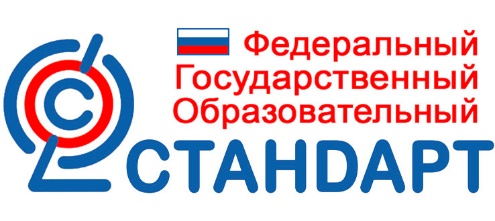 РАБОЧАЯ ПРОГРАММА УЧЕБНОГО ПРЕДМЕТА«ГЕОГРАФИЯ»базовый уровень основного общего образования 5 – 9 классыСОДЕРЖАНИЕ ПРОГРАММЫПланируемые результаты освоения учебного предметаСодержание учебного предметаТематическое планированиеРабочая программа составлена с использованием материалов ФГОС ООО. Примерной  программы основного общего образования по географии. 5—9 классы авторы А. И. Алексеев, О.А.Климанова, В.В.Климанов, В. А.Низовцев.Предметная линия УМК под редакцией О.А .Климановой, А.И. АлексееваПЛАНИРУЕМЫЕ РЕЗУЛЬТАТЫ ИЗУЧЕНИЯ КУРСА «ГЕОГРАФИЯ».Личностные, метапредметные и предметные результаты.Личностными результатами являются:готовность и способность обучающихся к саморазвитию и личностному самоопределению;сформированность их мотивации к обучению и целенаправленной познавательной деятельности, системы значимых социальных и межличностных отношений, ценностно- смысловых установок, отражающих личностные и гражданские позиции в деятельности;социальные компетенции, правосознание;способность ставить цели и строить жизненные планы;способность к осознанию российской идентичности в поликультурном социуме;знание основных принципов и правил поведения в природе и обществе, основ здорового образа жизни и здоровьесберегающих технологий;реализация установок здорового образа жизни;сформированность познавательных интересов и мотивов, направленных на изучение природы, населения и хозяйства; интеллектуальных умений (доказывать, строить рассуждения, анализировать, сравнивать, делать выводы и др.); эстетического отношения к географическим объектам и явлениям.Метапредметными результатами являются:овладение составляющими исследовательской и проектной деятельности, включая умения видеть проблему, ставить вопросы, выдвигать гипотезы, давать определения понятиям, классифицировать, наблюдать, проводить эксперименты, делать выводы и заключения, структурировать материал, объяснять, доказывать, защищать свои идеи;умение работать с разными источниками географической информации: находить географическую информацию в различных источниках (тексте учебника, научно- популярной литературе, словарях и справочниках), анализировать и оценивать информацию, преобразовывать информацию из одной формы в другую;способность выбирать целевые и смысловые установки в своих действиях и поступках по отношению к природе, здоровью своему и окружающих;умение адекватно использовать речевые средства для дискуссии и аргументации своей позиции, сравнивать разные точки зрения, аргументировать свою точку зрения, отстаивать свою позицию.Предметными результатами являются:В познавательной (интеллектуальной) сфере:освоение знаний об основных географических понятиях, географических особенностях природы, населения и хозяйства разных территорий; о своей Родине — России во всем ее разнообразии и целостности; об окружающей среде, путях ее сохранения и рационального использования;овладение умениями ориентироваться на местности; использовать один из «языков» международного общения — географическую карту, статистические материалы, современные геоинформационные технологии для поиска, интерпретации и демонстрации различных географических данных; применять географические знания для объяснения и оценки разнообразных явлений и процессов;развитие познавательных интересов, интеллектуальных и творческих способностей в процессе наблюдений за состоянием окружающей среды, решения географических задач, самостоятельного приобретения новых знаний;воспитание любви к своей местности, своему региону, своей стране, взаимопонимания с другими народами; экологической культуры, позитивного отношения к окружающей среде;формирование способности и готовности к использованию географических знаний и умений в повседневной жизни, сохранению окружающей среды и социально ответственному поведению в ней; адаптации к условиям проживания на определенной территории; самостоятельному оцениванию уровня безопасности окружающей среды как сферы жизнедеятельности.В ценностно-ориентационной сфере:знание основ здорового образа жизни и основных правил поведения в природе и обществе;анализ и оценка последствий деятельности человека в природе, влияния факторов риска на здоровье человека.В сфере трудовой деятельности:знание и соблюдение правил работы в кабинете географии;соблюдение правил работы с географическими приборами и инструментами.В сфере физической деятельности:освоение приемов оказания первой помощи при чрезвычайных ситуациях.В эстетической сфере:овладение умением оценивать с эстетической точки зрения географические объекты и явления.Организуя учебный процесс по географии в основной школе, необходимо обратить особое внимание на общеобразовательное значение предмета. Изучение географии формирует не только определенную систему предметных знаний и целый ряд специальных географических умений, но также комплекс общеучебных умений, необходимых для:познания и изучения окружающей среды; выявления причинно-следственных связей;сравнения объектов, процессов и явлений; моделирования и проектирования;ориентирования на местности, плане, карте; в ресурсах Интернета, статистических материалах;соблюдения норм поведения в окружающей среде; оценивания своей деятельности с точки зрения нравственных, правовых норм, эстетических ценностей.Требования к результатам изучения курса направлены на реализацию деятельностного, практикоориентированного и личностно ориентированного подходов; освоение обучающимися интеллектуальной и практической деятельности; овладение знаниями и умениями, востребованными в повседневной жизни, позволяющими ориентироваться в окружающем мире, значимыми для сохранения окружающей среды и собственного здоровья.Планируемые результаты обучения (5-6 класс)Личностные:- овладение опытом участия в социально значимом труде;- обладание осознанным, уважительным и доброжелательным отношением к другому человеку, его мнению;- овладение коммуникативной компетентностью в общении и сотрудничестве со сверстниками в процессе образовательной, общественно полезной, творческой деятельности;- овладение на уровне общего образования законченной системой географических знаний и умений, навыками их применения в различных жизненных ситуациях;- осознание ценности географических знаний, как важнейшего компонента научной картины мира:- сформированность устойчивых установок социально-ответственного поведения в географической среде – среде обитания всего живого, в том числе и человека.Предметные:- объяснять значение понятий;- объяснять особенности строения рельефа суши и дна Мирового океана- приводить примеры географических следствий движения Земли;- определять (измерять) направления и расстояния,работать с компасом; измерять (определять) температуру воздуха, атмосферное давление, направление ветра, облачность, амплитуду температур, среднюю температуру воздуха за сутки, месяц с использованием различных источников информации;- ориентироваться на местности при помощи компаса, карты и местных предметов;- называть (показывать) элементы градусной сети, географические полюса, объяснять их особенности;- читать план местности и карту;- называть и показывать по карте основные географические объекты;- называть основные способы изучения Земли в прошлом и в настоящее время и наиболее выдающиеся результаты географических открытий и путешествий; методы изучения земных недр и Мирового океана;- приводить примеры собственных путешествий, иллюстрировать их;- описывать погоду своей местности, вести простейшие наблюдения элементов погоды;- обозначать на контурной карте географические объекты.Метапредметные:- ставить учебную задачу под руководством учителя;- планировать свою деятельность под руководством учителя;- работать в соответствии с поставленной учебной задачей и предложенным планом;- выделять главное, существенные признаки понятий;- участвовать в совместной деятельности, высказывать суждения, подтверждая их фактами;- искать и отбирать информацию в учебных и справочных пособиях, словарях;- составлять описание объектов;- сравнивать полученные результаты с ожидаемыми результатами;- оценивать работу одноклассников;- выявлять причинно-следственные связи;- анализировать связи соподчинения и зависимости между компонентами объекта;- составлять вопросы к текстам, логическую цепочку по тексту, таблицы, схемы по содержанию текстаПланируемые результаты обучения (7 класс)Личностные:- овладение на уровне общего образования законченной системой географических знаний и умений, навыками их применения в различных жизненных ситуациях;-осознание ценности географических знаний, как важнейшего компонента научной картины мира:- сформированность  устойчивых установок социально-ответственного поведения в географической среде – среде обитания всего живого, в том числе и человека.Важнейшие личностные результаты обучения географии в 7 классе:-Овладение на уровне общего образования законченной системой географических знаний и умений, навыками их применения в различных жизненных ситуациях;-Осознание ценности географических знаний, как важнейшего компонента научной картины мира:-Сформированность  устойчивых установок социально-ответственного поведения в географической среде – среде обитания всего живого, в том числе и человека.Предметные:Ученик научится:-Использовать различные источники географической информации (картографические, статистические, текстовые, видео- и фотоизображения, компьютерные базы данных) для поиска и извлечения информации для решения учебных и практико-ориентированных задач;-Анализировать, обобщать и интерпретировать географическую информацию;-По результатам наблюдений (в том числе инструментальных) находить и формулировать зависимости и закономерности;-Определять и сравнивать качественные и количественные показатели, характеризующие географические объекты, процессы и явления, их положение в пространстве по географическим картам разного содержания;-В процессе работы с одним или несколькими источниками географической информации выявлять содержащуюся в них противоречивую информацию;-Составлять описание географических объектов, процессов и явлений с использованием разных источников географической информации;-Представлять в различных формах географическую информацию необходимую для решения учебных и практико-ориентированных задач.Ученик получит возможность научиться:-Ориентироваться на местности при помощи топографических карт и современных навигационных приборов;-Читать космические снимки и аэрофотоснимки, планы местности и географические карты;-Строить простые планы местности;-Создавать простейшие географические карты различного содержания;-Моделировать географические объекты и явления при помощи компьютерных программ.-Различать изученные географические объекты, процессы и явления, сравнивать географические объекты, процессы и явления на основе известных характерных свойств и проводить их простейшую классификацию;-Использовать знания о географических законах и закономерностях, о взаимосвязях между изученными географическими объектами процессами и явлениями для объяснения их свойств, условий протекания и географических различий;-Проводить с помощью приборов измерения температуры, влажности воздуха, атмосферного давления, силы и направления ветра, абсолютной и относительной высоты, направления и скорости течения водных потоков;-Оценивать характер взаимодействия деятельности человек и компонентов природы в разных географических условиях, с точки зрения концепции устойчивого развития.-Использовать знания о географических явлениях в повседневной жизни для сохранения здоровья и соблюдения норм экологического поведения в быту и окружающей среде;-Приводить примеры, показывающие роль географической  науки в решении социально-экономических и геоэкологических проблем человечества; примеры практического использования географических знаний в различных областях деятельности;Метапредметные: Самостоятельно обнаруживать и формулировать проблему в классной и индивидуальной учебной деятельности.- Выдвигать версии решения проблемы, осознавать конечный результат, выбирать из предложенных и искать самостоятельно средства достижения цели.- Составлять (индивидуально или в группе) план решения проблемы (выполнения проекта).- Подбирать к каждой проблеме (задаче) адекватную ей теоретическую модель.-Работая по предложенному и самостоятельно составленному плану, использовать наряду с основными и дополнительные средства (справочная литература, сложные приборы, компьютер).- Планировать свою индивидуальную образовательную траекторию.- Работать по самостоятельно составленному плану, сверяясь с ним и целью деятельности, исправляя ошибки, используя самостоятельно подобранные средства (в том числе и Интернет).- Свободно пользоваться выработанными критериями оценки и самооценки, исходя из цели и имеющихся критериев, различая результат и способы действий.- Самостоятельно осознавать причины своего успеха или неуспеха и находить способы выхода из ситуации неуспеха.Уметь оценить степень успешности своей индивидуальной образовательной деятельности;- организация своей жизни в соответствии с общественно значимыми представлениями о здоровом образе жизни, правах и обязанностях гражданина, ценностях бытия и культуры, социального взаимодействия;- умения ориентироваться в окружающем мире, выбирать целевые и смысловые установки в своих действиях и поступках, принимать решения.Средством формирования регулятивных УУД служат технология проблемного диалога на этапе изучения нового материала и технология оценивания образовательныхдостижений (учебных успехов).Планируемые результаты обучения (8 классЛичностные результаты обучения:-Российской гражданской идентичностью: патриотизмом, уважением к Отечеству, прошлому и настоящему многонационального народа России; осознанием своей этнической принадлежности, знанием истории, культуры своего народа, своего края, основ культурного наследия народов России и человечества; усвоением гуманистических, демократических и традиционных ценностей многонационального российского общества; чувством ответственности и долга перед Родиной;-Ответственным отношением к учению, готовностью и способностью к саморазвитию и самообразованию на основе мотивации к обучению и познанию, осознанному выбору и построению дальнейшей индивидуальной траектории образования;-Целостным мировоззрением, соответствующим современному уровню развития науки и общественной практики;-Гражданской позицией к ценностям народов России, готовностью и способностью вести диалог с другими людьми и достигать в нем взаимопонимания;-Коммуникативной компетентностью в общении и сотрудничестве со сверстниками, детьми старшего и младшего возраста, взрослым в процессе образовательной, общественно полезной, учебно-исследовательской, творческой и других видов деятельности;-Пониманием ценности здорового и безопасного образа жизни, правилами индивидуального и коллективного безопасного поведения в чрезвычайных ситуациях;-Основами экологической культуры, соответствующей современному уровню экологического мышления.Предметные результаты обученияНазывать и (или) показывать: предмет изучения географии России;-Основные средства и методы получения географической информации:-Субъекты Российской Федерации; -пограничные государств;-Особенности   географического  положения,   размеры территории, протяженность морских и сухопутных границ России;-Границы часовых поясов:-Основные геологические эры, структуры земной коры, сейсмически опасные территории;-Климатообразующие факторы, особенности  погоды в циклонах и антициклонах;  -Распределение рек страны  по бассейнам  океанов;  -Основные  области  современного  оледенения  и крупные ледники:  -Зональные   типы   почв,   их   главные   свойства, примеры мелиорации земель в разных зонах и регионах;   -Основные виды природных ресурсов и примеры их рационального и нерационального использования;  -Важнейшие   природно-хозяйственные   объекты страны,    в   том   числе   центры:    промышленные, транспортные, научно-информационные,   финансовые, торговые, рекреационные, культурно-исторические,   районы   нового  освоения,   старопромышленные и депрессивные:  -Народы, наиболее распространенные языки, религии;   -Примеры рационального и нерационального размещения производства;   -Объекты Всемирного культурного и природного наследия России (список ЮНЕСКО);   -Районы, подверженные воздействию стихийных природных   явлений   (засухи,   наводнения,   сели, землетрясения и т. д.);    -Экологически неблагополучные районы России:  -Маршруты и территории  первооткрывателей и исследователей территории России. 2. Определять (измерять):Географическое положение объектов;-Разницу в поясном времени территорий;-Погоду по синоптической карте; -Параметры природных и социально-экономических объектов и явлений по различным источникам информации.3. Описывать:-Географическое  положение   страны,   отдельных регионов и географических объектов, его виды (экономико-географическое, геополитическое и т. д.);-Образы    природно-хозяйственных   объектов,    в том числе одного из районов нового промышленного, сельскохозяйственного, городского, транспортного или рекреационного строительства; -Особенности быта и религии отдельных народов.4. Объяснять:  -Роль   географических   знаний   в   решении   социально-экономических,   экологических   проблем страны;  -Влияние географического положения на особенности природы, хозяйства и жизни населения России;  -Образование и размещение форм рельефа, закономерности размещения наиболее крупных месторождений полезных ископаемых;  -Образование атмосферных фронтов, циклонов и антициклонов, их влияние на состояние погоды, образование смога;  -Влияние климата на жизнь, быт, хозяйственную деятельность человека;  -Как составляют прогноз погоды;   -Распространение    многолетней    мерзлоты,    ее влияние на состояние природных комплексов и освоение территории человеком;    -Почвообразовательные    процессы,    особенности растительного и животного мира природных зон;    -Причины возникновения опасных природных явлений, их распространение на территории страны;    -Разнообразие природных комплексов на территории страны;    -Различия  в  естественном  приросте  населения, темпах его роста и уровня урбанизации отдельных территории,  направления  миграций,  образование и развитие разных форм  городского  и сельского расселения;    -Изменение пропорций между сферами, секторами, межотраслевыми комплексами и отраслями в структуре хозяйства, особенности размещения основных отраслей хозяйства и основную специализацию районов,  факторы  и условия  размещения предприятий;    -Особенности природы, населения, хозяйства отдельных регионов, различия в уровнях их социально-экономического развития;    -Роль географического фактора в развитии человеческого общества на примере РФ;     -Уникальность и общечеловеческую ценность памятников природы и культуры;     -Причины изменения природных и хозяйственных комплексов регионов;     -Особенности орудий труда, средств передвижения, жилищ, видов хозяйственной деятельности, возникших как результат приспособления человека к окружающей среде в разных географических условиях;-Объяснять   причины   географических   явлений на  основе   применения   понятий:   «геологическое летоисчисление»;  «циклон», «антициклон»,  «солнечная радиация», «испарение», «испаряемость»; "мелиорация ":       «агломерация»;       «мегаполис »; «трудовые ресурсы»; «концентрация»; «специализация»;     «кооперирование';     «комбинирование»; «топливно-энергетический   баланс»;    «интенсивный» и «экстенсивный» пути развития хозяйства.Оценивать и прогнозировать:-Природно-ресурсный потенциал страны, региона;-Экологическую ситуацию в стране, регионе -Изменения природных и социально-экономических объектов под воздействием природных и антропогенных факторов;-  Изменения в численности населения, изменения соотношения городского и сельского населения, развитие системы городских поселений;Метапредметные результаты обученияУчащийся должен уметь: ставить учебные задачи; вносить изменения в последовательность и содержание учебной задачи; выбирать наиболее рациональную последовательность выполнения учебной задачи; планировать и корректировать свою деятельность в соответствии с ее целями, задачами и условиями; оценивать свою работу в сравнении с существующими требованиями; классифицировать информацию всоответствии с выбранными признаками; сравнивать объекты по главным и второстепенным признакам; систематизировать информацию; структурировать информацию; формулировать проблемные вопросы, искать пути решения проблемной ситуации; владеть навыками анализа и синтеза; искать и отбирать необходимые источники информации; использовать информационно-коммуникационные технологии на уровне общего пользования, включая поиск, построение и передачу информации, презентацию выполненных работ на основе умений безопасного использования средств информационно-коммуникационных технологий и сети Интернет; представлять информацию в различных формах (письменной и устной) и видах; работать с текстом и внетекстовыми компонентами: составлять тезисный план, выводы, конспект, тезисы выступления, переводить информацию из одного вида в другой (текст в таблицу, карту в текст и т. п.); использовать различные виды моделирования, исходя из учебной задачи; создавать собственную информацию и представлять ее в соответствии с учебными задачами; составлять рецензии, аннотации; выступать перед аудиторией, придерживаясь определенного стиля при выступлении; вести дискуссию, диалог; находить приемлемое решение при наличии разных точек зрения.Планируемые результаты обучения (9 класс)Личностные результаты обученияУчащиеся должны обладать:-Ответственным отношением к учению, готовностью и способностью к саморазвитию на основе мотивации к обучению и познанию, осознанному выбору и построению дальнейшей индивидуальной траектории образования;-Целостным мировоззрением, соответствующим современному развитию науки и общественной практики;-Гражданской позицией к ценностям народов России, готовностью и способностью  вести диалог с людьми и достигать в нем взаимопонимание -Коммуникативной компетентностью в общении и сотрудничестве со сверстниками, в процессе  образовательной, учебно-исследовательской, творческой и других видов деятельности. -Пониманием  ценности здорового и безопасного образа жизни, правилами индивидуального и коллективного безопасного поведения в чрезвычайных ситуациях; -Основами экологической культуры, соответствующей современному уровню экологического мышления , эстетическим сознанием, развитым через освоение художественного наследия народов России.Ученик получит возможность научиться:- ориентироваться на местности при помощи топографических карт и современных навигационных приборов;- читать космические снимки и аэрофотоснимки, планы местности и географические карты;- строить простые планы местности;- создавать простейшие географические карты различного содержания;- моделировать географические объекты и явления при помощи компьютерных программ.- различать изученные географические объекты, процессы и явления, сравнивать географические объекты, процессы и явления на основе известных характерных свойств и проводить их простейшую классификацию;- Использовать знания о географических законах и закономерностях, о взаимосвязях между изученными географическими объектами процессами и явлениями для объяснения их свойств, условий протекания и географических различий;- проводить с помощью приборов измерения температуры, влажности воздуха, атмосферного давления, силы и направления ветра, абсолютной и относительной высоты, направления и скорости течения водных потоков;- оценивать характер взаимодействия деятельности человек и компонентов природы в разных географических условиях, с точки зрения концепции устойчивого развития.- использовать знания о географических явлениях в повседневной жизни для сохранения здоровья и соблюдения норм экологического поведения в быту и окружающей среде;- приводить примеры, показывающие роль географической  науки в решении социально-экономических и геоэкологических проблем человечества; примеры практического использования географических знаний в различных областях деятельности;- воспринимать и критически оценивать информацию географического содержания в научно-популярной литературе и средствах массовой информации;- создавать письменные тексты и устные сообщения о географических явлениях на основе нескольких источников информации, сопровождать выступление презентацией.Предметные результаты обученияВ результате изучения географии ученик должензнать/понимать-Основные географические понятия и термины-Специфику географического положения и административно-территориального устройства Российской Федерации; особенности ее природы, населения, основных отраслей хозяйства, природно-хозяйственных зон и районов;-Природные и антропогенные причины возникновения геоэкологических проблем на локальном, региональном и глобальном уровнях; меры по сохранению природы и защите людей от стихийных природных и техногенных явлений;уметь-Находить в разных источниках и анализировать информацию, необходимую для изучения географических объектов и явлений, разных территорий Земли, их обеспеченности природными и человеческими ресурсами, хозяйственного потенциала, экологических проблем;-Приводить примеры: использования и охраны природных ресурсов, адаптации человека к условиям окружающей среды, ее влияния на формирование культуры народов; районов разной специализации, центров производства важнейших видов продукции, основных коммуникаций и их узлов, внутригосударственных и внешних экономических связей России, а также крупнейших регионов и стран мира;-Составлять краткую географическую характеристику разных территорий на основе разнообразных источников географической информации и форм ее представления;-Определять на карте расстояния, направления; географические координаты и местоположение географических объектов;использовать приобретенные знания и умения в практической деятельности и повседневной жизни для:1) чтения карт различного содержания;2) решения практических задач по определению качества окружающей среды своей местности, ее использованию, сохранению и улучшению; принятия необходимых мер в случае природных стихийных бедствий и техногенных катастроф;3) проведения самостоятельного поиска географической информации на местности из разных источников: картографических, статистических, геоинформационных.Метапредметные результаты обученияУчащийся должен уметь: ставить учебные задачи; вносить изменения в последовательность и содержание учебной задачи; выбирать наиболее рациональную последовательность выполнения учебной задачи; планировать и корректировать свою деятельность в соответствии с ее целями, задачами и условиями; оценивать свою работу всравнении с существующими требованиями; классифицировать в соответствии с выбранными признаками; сравнивать объекты по главным и второстепенным признакам; систематизировать и структурировать информацию; определять проблему и способы ее решения; формулировать проблемные вопросы, искать пути решения проблемной ситуации; владеть навыками анализа и синтеза; искать и отбирать необходимые источники информации; использовать информационно-коммуникационные технологии на уровне общего пользования, включая поиск, построение и передачу информации, презентацию выполненных работ на основе умений безопасного использования средств информационно-коммуникационных технологий и сети Интернет; представлять информацию в различных формах (письменной и устной) и видах; работать с текстом и внетекстовыми компонентами: составлять тезисный план, выводы, конспект, тезисы выступления, переводить информацию из одного вида в другой (текст в таблицу, карту в текст и т. п.); использовать различные виды моделирования, исходя из учебной задачи; создавать собственную информацию и представлять ее в соответствии с учебными задачами; составлять рецензии, аннотации; выступать перед аудиторией, придерживаясь определенного стиля при выступлении; вести дискуссию, диалог; находить приемлемое решение при наличии разных точек зрения.Требования к уровню подготовки учащихсяВ результате изучения курса «География России» ученик должен: знать/ пониматьосновные географические понятия и термины: федерация, государственная территория, экономическая зона, континентальный шельф, экономико-географическое положение, геополитическое положение, местное время и поясное время, циклон, антициклон, мелиорация, рациональное природопользование, естественное движение населения, миграция, экономически активное население, трудовые ресурсы, агломерация, природные ресурсы, природно-ресурсный потенциал, ресурсная база, хозяйство страны, предприятие, отрасль хозяйства, межотраслевой комплекс, отраслевая и территориальная структура хозяйства, кооперирование, специализация, транспортная система, транспортный узел, грузооборот, пассажирооборот, экономическая интеграция;различия географических карт по содержанию, масштабу, способам картографического изображения;результаты выдающихся географических открытий и путешествий;географические явления и процессы в геосфере, взаимосвязи между ними, их изменения в результате деятельности человека;географическую зональность и поясность;различия в хозяйственном освоении разных территорий и акваторий;связь между географическим положением, природными условиями, ресурсами и хозяйством отдельных территорий;специфику географического положения и административно-территориального устройства Российской Федерации;особенности природы, населения, основных отраслей хозяйства, природно- хозяйственных зон и районов Российской Федерации;природные и антропогенные причины возникновения геоэкологических проблем на локальном, региональном и глобальном уровнях;меры по сохранению природы и защите людей от стихийных природных и техногенных явлений; уметьвыделять, описывать и объяснять существенные признаки географических объектов и явлений;находить в разных источниках и анализировать информацию, необходимую для изучения географических объектов и явлений, разных территорий, их обеспеченности природными и человеческими ресурсами, хозяйственного потенциала, экологических проблем;приводить примеры использования и охраны природных ресурсов, адаптации человека к условиям окружающей среды, ее влияния на формирование культуры народов; районов разной специализации, центров производства важнейших видов продукции, основных коммуникаций и их узлов, внутригосударственных и внешних экономических связей России;составлять краткую географическую характеристику разных территорий на основе разнообразных источников географической информации и форм ее представления;применять приборы и инструменты для определения количественных и качественных характеристик компонентов природы; представлять результаты измерений в разной форме, выявлять на этой основе эмпирические зависимости; использовать приобретенные знания и умения в практической деятельности и повседневной жизнидля определения поясного времени;для чтения карт различного содержания;для учета фенологических изменений в природе своей местности; для проведения наблюдений за отдельными географическими объектами, процессами и явлениями, их изменениями в результате природных и антропогенных воздействий; оценки их последствий;для решения практических задач по определению качества окружающей среды своей местности, ее использованию, сохранению и улучшению; принятию необходимых мер в случае природных стихийных бедствий и техногенных катастроф;для проведения самостоятельного поиска географической информации на местности из разных источников: картографических, статистических, геоинформационных. Планируемые результаты Выпускник научится:выбирать источники географической информации (картографические, статистические, текстовые, видео- и фотоизображения, компьютерные базы данных), адекватные решаемым задачам;ориентироваться в источниках географической информации (картографические, статистические, текстовые, видео- и фотоизображения, компьютерные базы данных): находить и извлекать необходимую информацию; определять и сравнивать качественные и количественные показатели, характеризующие географические объекты, процессы и явления, их положение в пространстве по географическим картам разного содержания и другим источникам; выявлять недостающую, взаимодополняющую и/или противоречивую географическую информацию, представленную в одном или нескольких источниках;представлять в различных формах (в виде карты, таблицы, графика, географического описания) географическую информацию, необходимую для решения учебных и практико- ориентированных задач;использовать различные источники географической информации (картографические, статистические, текстовые, видео- и фотоизображения, компьютерные базы данных) для решения различных учебных и практико-ориентированных задач: выявление географических зависимостей и закономерностей на основе результатов наблюдений, на основе анализа, обобщения и интерпретации географической информации объяснение географических явлений и процессов (их свойств, условий протекания и географических различий); расчет количественных показателей, характеризующих географические объекты, явления и процессы; составление простейших географических прогнозов; принятие решений, основанных на сопоставлении, сравнении и/или оценке географической информации;проводить с помощью приборов измерения температуры, влажности воздуха, атмосферного давления, силы и направления ветра, абсолютной и относительной высоты, направления и скорости течения водных потоков;различать изученные географические объекты, процессы и явления, сравнивать географические объекты, процессы и явления на основе известных характерных свойств и проводить их простейшую классификацию;использовать знания о географических законах и закономерностях, о взаимосвязях между изученными географическими объектами, процессами и явлениями для объяснения их свойств, условий протекания и различий;оценивать характер взаимодействия деятельности человека и компонентов природы в разных географических условиях с точки зрения концепции устойчивого развития;различать (распознавать, приводить примеры) изученные демографические процессы и явления, характеризующие динамику численности населения Земли и отдельных регионов и стран;использовать знания о населении и взаимосвязях между изученными демографическими процессами и явлениями для решения различных учебных и практико-ориентированных задач;описывать по карте положение и взаиморасположение географических объектов;различать географические процессы и явления, определяющие особенности природы и населения материков и океанов, отдельных регионов и стран;устанавливать черты сходства и различия особенностей природы и населения, материальной и духовной культуры регионов и отдельных стран; адаптации человека к разным природным условиям;объяснять особенности компонентов природы отдельных территорий;приводить примеры взаимодействия природы и общества в пределах отдельных территорий;различать принципы выделения и устанавливать соотношения между государственной территорией и исключительной экономической зоной России;оценивать воздействие географического положения России и ее отдельных частей на особенности природы, жизнь и хозяйственную деятельность населения;использовать знания о мировом, зональном, летнем и зимнем времени для решения практикоориентированных задач по определению различий в поясном времени территорий в контексте реальной жизни;различать географические процессы и явления, определяющие особенности природы России и ее отдельных регионов;оценивать особенности взаимодействия природы и общества в пределах отдельных территорий России;объяснять особенности компонентов природы отдельных частей страны;оценивать природные условия и обеспеченность природными ресурсами отдельных территорий России;использовать знания об особенностях компонентов природы России и ее отдельных территорий, об особенностях взаимодействия природы и общества в пределах отдельных территорий России для решения практико-ориентированных задач в контексте реальной жизни;различать (распознавать, приводить примеры) демографические процессы и явления, характеризующие динамику численности населения России и отдельных регионов; факторы, определяющие динамику населения России, половозрастную структуру, особенности размещения населения по территории страны, географические различия в уровне занятости, качестве и уровне жизни населения;использовать знания о естественном и механическом движении населения, половозрастной структуре, трудовых ресурсах, городском и сельском населении, этническом и религиозном составе населения России для решения практико- ориентированных задач в контексте реальной жизни;находить и распознавать ответы на вопросы, возникающие в ситуациях повседневного характера, узнавать в них проявление тех или иных демографических и социальных процессов или закономерностей;различать (распознавать) показатели, характеризующие отраслевую; функциональную и территориальную структуру хозяйства России;использовать знания о факторах размещения хозяйства и особенностях размещения отраслей экономики России для объяснения особенностей отраслевой, функциональной и территориальной структуры хозяйства России на основе анализа факторов, влияющих на размещение отраслей и отдельных предприятий по территории страны;объяснять и сравнивать особенности природы, населения и хозяйства отдельных регионов России;сравнивать особенности природы, населения и хозяйства отдельных регионов России;сравнивать показатели воспроизводства населения, средней продолжительности жизни, качества населения России с мировыми показателями и показателями других стран;уметь ориентироваться при помощи компаса, определять стороны горизонта, использовать компас для определения азимута;описывать погоду своей местности;объяснять расовые отличия разных народов мира;давать характеристику рельефа своей местности;уметь выделять в записках путешественников географические особенности территорииприводить примеры современных видов связи, применять современные виды связи для решения учебных и практических задач по географии;оценивать место и роль России в мировом хозяйстве. Выпускник получит возможность научиться:создавать простейшие географические карты различного содержания;моделировать географические объекты и явления;работать с записками, отчетами, дневниками путешественников как источниками географической информации;подготавливать	сообщения	(презентации)	о	выдающихся	путешественниках,	о современных исследованиях Земли;ориентироваться на местности: в мегаполисе и в природе;использовать знания о географических явлениях в повседневной жизни для сохранения здоровья и соблюдения норм экологического поведения в быту и окружающей среде;приводить примеры, показывающие роль географической науки в решении социальноэкономических и геоэкологических проблем человечества; примеры практического использования географических знаний в различных областях деятельности;воспринимать и критически оценивать информацию географического содержания в научнопопулярной литературе и средствах массовой информации;составлять описание природного комплекса;выдвигать гипотезы о связях и закономерностях событий, процессов, объектов, происходящих в географической оболочке;сопоставлять существующие в науке точки зрения о причинах происходящих глобальных изменений климата;оценивать положительные и негативные последствия глобальных изменений климата для отдельных регионов и стран;объяснять закономерности размещения населения и хозяйства отдельных территорий в связи с природными и социально-экономическими факторами;оценивать возможные в будущем изменения географического положения России, обусловленные мировыми геодемографическими, геополитическими и геоэкономическими изменениями, а также развитием глобальной коммуникационной системы;давать оценку и приводить примеры изменения значения границ во времени, оценивать границы с точки зрения их доступности;делать прогнозы трансформации географических систем и комплексов в результате изменения их компонентов;наносить на контурные карты основные формы рельефа;  давать характеристику климата своей области (края, республики);  показывать на карте артезианские бассейны и области распространения многолетней мерзлоты;выдвигать и обосновывать на основе статистических данных гипотезы об изменении численности населения России, его половозрастной структуры, развитии человеческого капитала;оценивать ситуацию на рынке труда и ее динамику;объяснять различия в обеспеченности трудовыми ресурсами отдельных регионов Россиивыдвигать и обосновывать на основе анализа комплекса источников информации гипотезы об изменении отраслевой и территориальной структуры хозяйства страны;обосновывать возможные пути решения проблем развития хозяйства России;выбирать критерии для сравнения, сопоставления, места страны в мировой экономике;объяснять возможности России в решении современных глобальных проблем человечества;оценивать социально-экономическое положение и перспективы развития России.2-3. Основное содержание и тематическое планирование учебного предмета «География» по годам обучения ООО.География  5 класс.(1 ч в неделю, всего 34 ч)Раздел I. Как устроен наш мир 9 чТема 1. Земля во Вселенной 5 ч.Представления об устройстве мира. Как менялись представления об устройстве мира? Как задолго до первого космического полета ученые установили, что Земля вращается вокруг Солнца? Как устроен наш мир?Звезды и галактики. Что такое звезда? Как определили расстояние до звезд? Какие бывают звезды? Сколько всего существует звезд?Солнечная система. Какие две группы планет выделяют ученые? Стоит ли землянам бояться астероидов и комет? Как возникла Солнечная система? Как человек исследует Солнечную систему?Луна - спутник Земли.Похожа ли Луна на Землю? Почему вид Луны на небе меняется? Как Луна влияет на Землю?Земля – планета Солнечной системы. Почему на Земле происходит смена дня и ночи? Как связаны продолжительность светового дня и смена времен года?Тема 2.Облик Земли 4 ч.Облик земного шара. Как распределены по земному шару вода и суша? Сколько на Земле материков и океанов? Чем остров отличается от полуострова?Форма и размеры Земли. Глобус – модель Земли. Как изменялись представления людей о форме Земли. Кто впервые измерил Землю? Что такое глобус?Параллели и меридианы. Градусная сеть. Зачем на глобус нанесены параллели и меридианы? Чем примечательны некоторые параллели и меридианы Земли?Практикум: Глобус как источник географической информации. Что изображено на глобусе? Как определить по глобусу расстояния? Как определить по глобусу направления?Раздел II. Развитие географических знаний о земной поверхности. 8 ч.Тема 3. Изображение Земли. 2 ч.Способы изображения земной поверхности. Как показать на листе бумаги большие участки земной поверхности?История географической карты. Когда появились и какими были первые карты? Как изменялись карты на протяжении истории человечества? Как делают карты на компьютере?Тема 4. История открытия и освоения Земли. 6 ч.Географические открытия древности и средневековья.Какие географические представления были у древних народов? Куда путешествовали древние народы? Как звали самых известных географов древности?Географические открытия Средневековья. Как дошли до нас сведения о первых путешествиях? Кто из европейцев составил первое описание Востока?Великие географические открытия. Почему наступила эпоха Великих географических открытий? Как был открыт путь в Индию? Как вновь была открыта Америка? Кто первым обогнул земной шар?В поисках Южной Земли. Как была открыта Австралия? Как была открыта Антарктида и достигнут  Южный полюс? Как началось изучение арктических широт?Исследования океана и внутренних частей материков. Как были открыты северные территории самого крупного материка Земли? Кто исследовал внутренние пространства других материков? Как люди стали изучать глубины Мирового океана?Практикум: записки путешественников и литературные произведения как источник географической информации.Раздел III. Как устроена наша планета - 14 ч.Тема 5. Литосфера. 5 ч.Внутреннее строение Земли. Каково внутреннее устройство нашей планеты?Горные породы и их значение для человека. Как образуются магматические горные породы? Что происходит с горными породами на поверхности Земли? Как преобразуются горные породы, попадая в недра Земли?Практикум: Работа с коллекцией горных пород и минералов. Как различаются минералы? Как различаются горные породы? Как и где используют горные породы и минералы?Рельеф и его значение для человека. Как образуется рельеф Земли? Какое значение имеет рельеф для человека?Основные формы рельефа Земли. Каковы основные формы рельефа суши? Как происходит переход от материка к океану? Как формы рельефа есть на океанском дне?Тема 6. Гидросфера. 3 ч.Мировой круговорот воды. Почему на Земле не истощаются запасы пресной воды. Почему существует круговорот воды?Мировой океан и его части. Какие бывают моря? Что такое заливы и проливы?Гидросфера – кровеносная система Земли. Какую роль в природе и жизни человека играют реки? Какую роль в природе и жизни человека играют озера? Какую роль в природе и жизни человека играют подземные воды и болота? Какую роль в природе и жизни человека играют ледники?Тема 7. Атмосфера. 3 ч.Атмосфера Земли и ее значение для человека. Чем мы дышим? Как изменяются свойства воздуха с высотой? Различаются ли свойства воздуха в разных районах земного шара?Погода. Что такое погода? Почему погода такая разная? Что такое метеорология и как составляются прогнозы погоды?Практикум: Знакомство с метеорологическими приборами и наблюдение за погодой. С помощью каких приборов измеряют значения разных элементов погоды?Тема 8. Биосфера. 2 чБиосфера - живая оболочка Земли. Когда и как на планете Земля возникла жизнь? Как связаны все живые организмы? Как живые организмы изменяют нашу планету? Что такое биосфера?Практикум: Экскурсия в природу. Что такое экскурсия? Что такое фенологические наблюдения? Зачем собирают гербарий? Как провести гидрологические наблюдения? Что является итогом экскурсии?Тема 9. Природа и человек. 1 ч.Воздействие человека на природу Земли. Что человек берет из природы? Почему так опасно загрязнение природы? Каковы масштабы воздействия человека на природу? Почему надо беречь и охранять природу? Как должны строиться взаимоотношения человека и природыГеография  6 класс.(1 ч в неделю, всего 34 ч)РАЗДЕЛ IV. ЗЕМЛЯ ВО ВСЕЛЕННОЙ (3 ч)Вращение Земли и его следствия. Когда начинается лето? Что такое тропики и полярные круги?Географические координаты. Для чего нужны географические координаты? Что такое географическая широта и географическая долгота?Урок-практикум. Практическая работа №1. Определение географических координат точки по глобусу. Как определить географические координаты объекта, лежащего на пересечении линий градусной сети? Как определить географические координаты объекта, лежащего между линиями градусной сети? Как, зная географические координаты, найти объект на глобусе?РАЗДЕЛ V. ПУТЕШЕСТВИЯ И ИХ ГЕОГРАФИЧЕСКОЕ ОТРАЖЕНИЕ (5 ч)План местности. Умеете ли вы путешествовать? Как сделать ваши путевые впечатления интересными и полезными для всех остальных? Как можно изобразить земную поверхность? По каким правилам строится план местности? Как на планах может обозначаться масштаб? Как на планах обозначаются окружающие нас объекты?Ориентирование по плану и на местности. Как пользоваться компасом? Как определить по плану свое местонахождение? Как читать план местности?Урок-практикум. Практическая работа №2. Составление плана местности.  Полярная съемка местности. Маршрутная съемка местности.Многообразие карт. Какими бывают карты? Какие части земного шара могут быть показаны на карте? Как различаются карты по масштабу?Урок-практикум. Работа с картой. Практическая работа №3. Описание местоположения объекта на карте.  Как, зная географические координаты, найти точку на карте? Как описать местоположение объекта на карте?РАЗДЕЛ VI. ПРИРОДА ЗЕМЛИ (17 ч)ТЕМА 10. ПЛАНЕТА ВОДЫ (2 ч)Свойства вод Мирового океана. Почему вода в Мировом океане соленая? Какова температура океанской воды?Движение вод в Мировом океане. Как в Мировом океане образуются волны? Чем отличаются течения от окружающих вод? Как узнали о существовании океанических течений? Как океанические течения влияют на природу приморских районов материков?ТЕМА 11. ВНУТРЕННЕЕ СТРОЕНИЕ ЗЕМЛИ (3 ч)Движение литосферных плит. Какие силы управляют перемещением материков?Землетрясения: причины и последствия. Что происходит во время землетрясения? Какой силы может быть землетрясение? Можно ли предсказать землетрясение?Вулканы. Что такое вулкан? Что происходит в результате извержения вулкана?  Может ли человек использовать вулканы? Что такое гейзеры?ТЕМА 12. РЕЛЬЕФ СУШИ (3 ч)Изображение рельефа на планах местности и географических картах. Что такое относительная и абсолютная высота? Как изображают рельеф на плане местности? Как пользоваться шкалой высот и глубин? Что такое профиль местности?Горы. Как устроены горные области? Какие бывают горы? Как горы рождаются и развиваются? Как возникают пещеры? Какие стихийные процессы происходят в горах?Равнины. Как различаются равнины по высоте? Как рождаются равнины? Как текущая вода изменяет облик равнин? Какие формы рельефа создает на равнинах ветер?ТЕМА 13. АТМОСФЕРА И КЛИМАТЫ ЗЕМЛИ (6 ч)Температура воздуха. Почему температура воздуха с высотой понижается? Как температура воздуха меняется в течение суток? Как в России температура воздуха меняется в течение года? Везде ли на земном шаре бывают зима и лето?Атмосферное давление. Ветер. Какое бывает атмосферное давление? Что такое ветер?Облака и атмосферные осадки. Откуда берется дождь? Какие бывают атмосферные осадки?Погода и климат. Чем погода отличается от климата? Как распределены по земному шару пояса атмосферного давления? Как перемещаются воздушные массы в атмосфере Земли? Сколько на Земле климатических поясов?  Как на климат влияет распределение суши и моря? Урок-практикум.  Практическая работа №4.  Работа с климатическими картами.  Работа с картами температуры воздуха. Работа с картой «Среднегодовое количество осадков». Определение направления господствующих ветров. Урок-практикум. Практическая работа №5.   Наблюдения за погодой. Составление календаря погоды. Как определить направление ветра? Как правильно измерить температуру воздуха? Как определить среднюю температуру воздуха за сутки? Как определить облачность? Как определить атмосферное давление?ТЕМА 14. ГИДРОСФЕРА — КРОВЕНОСНАЯ СИСТЕМА ЗЕМЛИ (3 ч)Реки в природе и на географических картах. Откуда в реку поступает вода? Когда воды в реке больше всего? Как меняется река от истока к устью? Как влияют на характер течения реки горные породы, слагающие ее русло? Что происходит, когда река встречается с морем?Озера. Какие бывают озера? Что такое сточное озеро?Подземные воды. Болота. Ледники. Как добыть воду из под земли? Как связаны подземные воды и болота? Чем различаются горные и покровные ледники? Как на ледники влияют изменения климата?РАЗДЕЛ VII. ГЕОГРАФИЧЕСКАЯ ОБОЛОЧКА - СРЕДА ЖИЗНИ (6 ч)ТЕМА 15. ЖИВАЯ ПЛАНЕТА (2 ч)Закономерности распространения живых организмов на Земле.От чего зависит растительность? Какие типы растительного покрова есть на земном шаре? От каких условий зависит распространение животных?Почва как особое природное тело. Чем отличается почва от горной породы? Какие бывают почвы? Почему человек должен охранять почву?ТЕМА 16. ГЕОГРАФИЧЕСКАЯ ОБОЛОЧКА И ЕЕ ЗАКОНОМЕРНОСТИ (3 ч)Понятие о географической оболочке. Как связаны между собой оболочки Земли? Что такое географическая оболочка? Какие свойства имеет географическая оболочка?Природные комплексы как части географической оболочки. Из чего состоит географическая оболочка? Какие природные комплексы размещены на равнинах Земли? Что влияет на размещение природных комплексов в горах?Природные зоны Земли. Чем различаются природные зоны? Какие природные зоны существуют в жарких и влажных районах Земли? Какие природные зоны есть в жарких и сухих районах Земли? Где растет самый лучший виноград? Какие природные зоны есть в умеренных широтах? Какие природные зоны есть в полярных районах нашей планеты?ТЕМА 17. ПРИРОДА И ЧЕЛОВЕК (1 ч)Стихийные бедствия и человек. Какие бывают стихийные бедствия? Когда стихийные бедствия особенно опасны? Как человек защищается от стихийных бедствий?География  7 класс. Страноведение.(2 ч в неделю, всего 68 ч)ВВЕДЕНИЕ(5ч) География в современном мире. Какой вклад в изучение нашей планеты вносит география? Чем занимается страноведение? Материки, части света и страны. В чем разница между материком и частью света? На какой карте можно увидеть сразу все страны мира? Разнообразие стран современного мира. Как страны различаются по географическому положению и размерам? Как страны различаются по форме государственного правления? Каково государственное устройство разных стран мира? Урок-практикум. Источники страноведческой информации. Урок-практикум (продолжение). Карта  — один из основных источников страноведческой информации.Раздел I. Земля — планета людей (8ч)ТЕМА  1. НАСЕЛЕНИЕ МИРА (5 ч)Расселение человека по земному шару. Как люди заселяли Землю? Где появились древние государства? Откуда и куда мигрировали люди на протяжении нашей эры? Численность и размещение населения мира. Сколько человек живет на Земле? Насколько быстро растет население нашей планеты? Как население распределено по Земле? Что мешает человеку заселить всю планету? Человеческие расы. К каким основным расам относится население земного шара? Какие внешние признаки характерны для представителей различных рас? Имеются ли у рас преимущества друг перед другом? Народы мира. Что такое народ? По каким признакам различаются народы мира? Что такое языковые семьи? Какие религии исповедуют разные народы? Городское и сельское население. Крупнейшие города мира. Как живут люди в городе и сельской местности? Что такое урбанизация? Есть ли в облике разных городов общие черты? Какие проблемы испытывают жители городов? ТЕМА  2. ХОЗЯЙСТВЕННАЯ ДЕЯТЕЛЬНОСТЬ ЛЮДЕЙ (3ч) Возникновение и развитие хозяйства. Как Робинзон Крузо сумел выжить на необитаемом острове? Какими видами хозяйственной деятельности занимался Робинзон? Современное хозяйство мира. Что такое промышленность? Каким бывает сельское хозяйство? Какие предприятия образуют третичный сектор экономики? Как связаны экономики разных стран? Раздел II. Океаны, материки и страны мира(51ч)ТЕМА 3. ОКЕАНЫ (6ч)Мировой океан и его значение для человечества. Как люди изучали Мировой океан? Каково значение Мирового океана для Земли? Как распределена жизнь в Мировом океане? Что дает океан человеку? Как человек воздействует на океан? Атлантический океан — самый молодой и освоенный. Каковы особенности географического положения и природы Атлантического океана? Какие богатства Атлантического океана использует человек? Особенности природы и хозяйственного использования. Индийского океана. Каковы особенности географического положения и природы Индийского океана? Как человек осваивает Индийский океан? Тихий океан — самый большой и глубокий. Чем знаменит самый большой океан планеты? Какие богатства океана использует человек? Северный Ледовитый океан — самый маленький и холодный. Чем Северный Ледовитый океан отличается от других океанов Земли? Как Северный Ледовитый океан используется человеком? ТЕМА  4. ЕВРАЗИЯ. ОБЩАЯ ХАРАКТЕРИСТИКА (4ч)Урок-практикум. Евразия  — самый большой материк Земли. Географическое положение. Почему изучение материков надо начинать с изучения их географического положения? Каковы особенности географического положения Евразии? Урок-практикум. Рельеф Евразии. Почему рельеф Евразии так разнообразен? Урок-практикум. Климат Евразии. Почему климат Евразии так разнообразен? Как образуются переходные климатические пояса? Чем переходные климатические пояса отличаются от основных поясов? Что такое климатограммы? Для чего они нужны? Урок-практикум. Внутренние воды и природные зоны Евразии. Как внутренние воды распределены по территории Евразии? Каковы особенности размещения почвенно-растительных зон?ТЕМА 5. ЕВРОПА (11ч)Северная Европа. Средняя Европа. Британские острова (Великобритания и Ирландия.) Франция и страны Бенилюкса. Германия и Альпийские страны. Польша , Чехия, Словакия, страны Балтии — страны Восточной Европы. Белоруссия, Украина и Молдавия. Южная Европа. Испания и Португалия — страны на Пиренейском полуострове. Страны на Апеннинском полуострове. Дунайские и Балканские страны. Россия — самая большая по площади страна мира. Природа, население и хозяйство России. ТЕМА 6. АЗИЯ (8ч)Закавказье. Юго-Западная Азия.  Центральная Азия. Китай и Монголия. Япония и страны на Корейском полуострове. Южная Азия ТЕМА  7. АФРИКА (6ч) Общая характеристика Африки.  Северная Африка.Западной и Центральной Африки и чем они занимаются.  Восточная Африка. Южная АфрикаТЕМА  8. АМЕРИКА — НОВЫЙ СВЕТ  (9 ч)Северная Америка. Южная Америка. Общая характеристика. Каковы особенности географического положения и природы. Канада.   Особенности географического положения, государственного устройства и природы США. Население и хозяйство США. Центральная Америка и Вест-Индия.   Бразилия.  Хребты и нагорья Анд: от Венесуэлы до Чили. ТЕМА  9. АВСТРАЛИЯ И ОКЕАНИЯ(4ч) Географическое положение и природа Австралии. Какова природа Австралии? Почему Австралию можно назвать материком-заповедником? Австралийский Союз. Когда европейцы узнали об Австралии и заселили ее? Какие особенности характерны для современного населения и хозяйства Австралийского Союза?  Океания. Что такое Океания? Каковы особенности природы и населения Океании? Каковы отличительные особенности Меланезии, Полинезии и Микронезии? Как образуются коралловые рифы и атоллы?ТЕМА  10. ПОЛЯРНЫЕ ОБЛАСТИ ЗЕМЛИ (3ч) Полярные области Земли. Что называют полярными областями Земли? Чем похожи и чем различаются Арктика и Антарктика? Что представляет собой сухопутная часть Арктики? Как люди исследовали полярные области Земли? Антарктика. Каковы природные особенности Антарктики? Чем Антарктида отличается от других материков? Кто живет в Антарктиде? Раздел III. Человек и планета: история взаимоотношений (3ч)История изменения природы Земли человеком. Как изменяли природу первобытные люди? Как воздействовало на природу древнее земледелие? Чем различается изменение природы человеком в древности и в наши дни? Что происходит в земных оболочках под влиянием деятельности человека? Изменение человеком природы материков. Почему у взаимоотношений человека и природы на разных материках Земли есть свои особенности? Как человек изменяет природу Евразии и Северной Америки? Как человек изменяет природу Южной Америки? Как человек влияет на природу Африки? География 8 класс Россия. Природа и население.(2 ч в неделю, всего 68 ч )ВВЕДЕНИЕ (1ч) Зачем мы изучаем географию России. География — один из способов познания окружающего мира. Разделы географической науки. География России и краеведение. Географический взгляд на мир.        Раздел I. Пространства России(7ч) Россия на карте мира. Какова доля России в территории и населении мира? Есть ли страна севернее и холоднее? Где находятся крайние точки России? Какова протяженность территории России? Границы России. С какими странами граничит Россия на суше? Каковы морские границы России? Россия на карте часовых поясов Географическое изучение территории России. Практические работы. 1. Сравнение географического положения России и Канады. 2. Выявление особенностей географического положения района своего проживания. 3. Решение задач на определение поясного времени. Раздел II. Природа и человек (39ч)ТЕМА  1. РЕЛЬЕФ И НЕДРА (5ч) Строение земной коры (литосферы) на территории России. Важнейшие особенности рельефа России. Что представляют собой равнины России? Современное развитие рельефа. Как внутренние силы Земли влияют на рельеф?  Использование недр. Какими рудными полезными ископаемыми богата Россия? Практические работы. 4.  Обозначение на контурной карте главных тектонических структур, наиболее крупных форм рельефа. 5. Установление взаимосвязей тектонических структур, рельефа и полезных ископаемых на основе работы с разными источниками географической информации на примере своего края. 6. I вариант. Характеристика рельефа и полезных ископаемых какой-либо из территорий (по выбору). Оценка возможностей освоения месторождений и использования полезных ископаемых в хозяйстве. II вариант. Сравнительная характеристика горной и равнинной территорий с выявлением возможного влияния природных условий на жизнь и хозяйственную деятельность  людей (Русская равнина — Урал, Среднерусская возвышенность  — Хибины или Северный Кавказ, степной и горный Крым). ТЕМА  2. КЛИМАТ(6ч)Общая характеристика климата России. Закономерности циркуляции воздушных масс. Атмосферные фронты, циклоны и антициклоны.? Как меняется погода при движении циклонов и антициклонов? Распределение температур и осадков. Как влияют на распределение температур и осадков океаны и течения? Какой регион самый холодный? Каковы закономерности изменения температуры воздуха и количества осадков на территории страны? Типы климата нашей страны. Чем характеризуются арктический и субарктический климаты? Какие климатические области выделяют в пределах умеренного климатического пояса? Чем характеризуется субтропический климат? Климат и человек. Что такое комфортность климата? Почему нужно прогнозировать погоду? Какие особенности климата важны для ведения сельского хозяйства? Практические работы. 7  Характеристика климатических областей с точки зрения условий жизни и хозяйственной деятельности людей. 8.  Оценка влияния климатических условий на географию сельскохозяйственных культур. Работа с таблицей, агроклиматическими картами. ТЕМА  3. БОГАТСТВО ВНУТРЕННИХ ВОД РОССИИ (4ч)Реки.  Озера, подземные воды, многолетняя мерзлота и ледники. Человек и вода.ТЕМА  4. ПОЧВЫ — НАЦИОНАЛЬНОЕ ДОСТОЯНИЕ РОССИИ (5ч)Почвы  — «особое природное тело». Почему почвы называют «особым природным телом»? Какое строение имеют почвы? География почв России. Почему на севере почвенный профиль маломощный? Какие типы почв наиболее распространены в России? Почвы и урожай. Только ли количеством гумуса оценивается плодородие почв? Что такое механический состав почв? О какой почве говорят, что она структурная? Как можно поддерживать плодородие почв? Рациональное использование и охрана почв. Почему важно рационально использовать и охранять почвы? Как система земледелия влияет на плодородие почв? Каковы важнейшие средства охраны почв? Как влияет на почвы хозяйственная деятельность? Практическая работа.  Анализ почвенного профиля и описание условий его формирования. ТЕМА  5. В ПРИРОДЕ ВСЕ ВЗАИМОСВЯЗАНО (4ч)Понятие о природном территориальном комплексе. Свойства природных территориальных комплексов. Почему нельзя нарушать целостность природных территориальных комплексов? Как ритмичность ПТК влияет на ритм жизни человека? Какое значение имеет устойчивость ПТК? Человек в ландшафте. Как человек влиял на ландшафт? Чем отличаются рукотворные ландшафты от естественных? Какие бывают природно-антропогенные ландшафты? Почему городские и промышленные ландшафты особенно «агрессивны» по отношению к окружающей среде? Чем отличается сельскохозяйственный ландшафт от природного? Как можно сохранить устойчивость рукотворных лесов? Почему культурный ландшафт можно считать образцом рукотворного?   Практическая работа. Выявление взаимосвязей между природными компонентами на основе анализа соответствующей схемы. ТЕМА  6. ПРИРОДНО-ХОЗЯЙСТВЕННЫЕ ЗОНЫ(11 ч)Учение о природных зонах. «Безмолвная» Арктика. Чуткая Субарктика. Каковы особенности климата тундры и лесотундры? Таежная зона. Зона смешанных широколиственно-хвойных лесов. Лесостепи и степи. Полупустыни, пустыни, субтропики. «Многоэтажность» природы гор. Человек и горы. Практическая работа.  Выявление взаимосвязей и взаимозависимости природных условий и условий жизни, быта, трудовой деятельности и отдыха людей в разных природных зонах.ТЕМА  7. ПРИРОДОПОЛЬЗОВАНИЕ И ОХРАНА ПРИРОДЫ(4ч) Природная среда, природные условия, природные ресурсы. Что такое природопользование? Рациональное использование природных ресурсов. Охрана природы и охраняемые территории. Какие бывают охраняемые территории? Практическая работа. Составление описания природных особенностей одного из видов охраняемых территорий.Раздел III. Население России(17 ч)ТЕМА  8. СКОЛЬКО НАС — РОССИЯН? (2ч)Численность населения. Как менялась численность населения России? Сколько всего людей потеряла Россия вследствие демографических кризисов XX в.? Воспроизводство населения. Как тип хозяйства связан с ростом численности населения? Как современное хозяйство и общество повлияли на воспроизводство населения России? Как на территории России происходил переход от традиционного типа воспроизводства населения к современному?  ТЕМА  9. КТО МЫ?(2ч) Соотношение мужчин и женщин (половой состав населения). Возрастной состав населения России. Практическая работа. Характеристика полового и возрастного состава населения на основе разных источников информации. ТЕМА  10. КУДА И ЗАЧЕМ ЕДУТ ЛЮДИ? (3ч) Миграции населения России.  Внешние миграции — в Россию и из нее. Территориальная подвижность населения. Практическая работа.Изучение по картам изменения направления миграционных потоков во времени и в пространстве. ТЕМА  11. ЧЕЛОВЕК И ТРУД(1ч) География рынка труда. Какие этапы проходит человек в своей экономической жизни? Какую часть населения считают «трудовыми ресурсами»? Почему в отдельных районах России много безработных? Как чувствовать себя уверенно на рынке труда? ТЕМА  12. НАРОДЫ И РЕЛИГИИ РОССИИ(3ч) Этнический состав населения. Этническая мозаика России. Религии народов России.ТЕМА  13. ГДЕ И КАК ЖИВУТ ЛЮДИ?(6ч)Плотность населения.  Расселение и урбанизация.  Города России. Сельская Россия. Практические работы.  Изучение особенностей размещения народов России по территории страны на основе работы с картой, сравнение географии расселения народов и административно-территориального деления России. География 9 класс. География России. Хозяйство и географические районы.(2 ч в неделю, всего 68 ч)ВВЕДЕНИЕ(1ч) Роль экономической и социальной географии в жизни современного общества.Раздел I. Хозяйство России(20ч)ТЕМА  1. ОБЩАЯ ХАРАКТЕРИСТИКА ХОЗЯЙСТВА. ГЕОГРАФИЧЕСКОЕ РАЙОНИРОВАНИЕ(4ч) Понятие хозяйства. Его структура. Этапы развития хозяйстваТЕМА  2. ГЛАВНЫЕ ОТРАСЛИ И МЕЖОТРАСЛЕВЫЕ КОМПЛЕКСЫСельское хозяйство. Растениеводство. Животноводство. Зональная специализация сельского хозяйства. Агропромышленный комплекс. Легкая и пищевая промышленность. Лесной Машиностроительный комплекс. Химическая промышленность Транспорт. Информационная инфраструктура. Сфера обслуживания. Территориальное (географическое) разделение труда. Раздел II. Районы России(45 ч)ТЕМА  3. ЕВРОПЕЙСКАЯ ЧАСТЬ РОССИИ (26ч)Восточно-Европейская равнина.   Волга.   Центральная Россия Центральная Россия: состав, географическое положение.   Центральный район: особенности населения.   Хозяйство Центрального района.  Москва — столица России.   Города Центрального района. Типы городов. Памятники истории и культуры. Современные функции городов. Центрально-Черноземный район. Волго-Вятский район.   Северо-Западный район. Географическое положение и природа. Города на старых водных торговых путях. Санкт-Петербург — новый «хозяйственный узел» России.  Калининградская область. Европейский Север .Географическое положение и природа. Этапы развития хозяйства. Роль Европейского Севера в развитии русской культуры. Поволжье. Географическое положение и природа. Население и хозяйство. Европейский юг России.Хозяйство района Народы Крыма и Северного Кавказа. Южные моря России. Урал Географическое положение и природа. Этапы развития и современное хозяйство. Население и города Урала. Проблемы района. ТЕМА  4. АЗИАТСКАЯ ЧАСТЬ РОССИИ (16ч)Природа Сибири. Природа и ресурсы гор Южной Сибири. Арктические моря. Население Сибири. Хозяйственное освоение Сибири. Западная Сибирь Природные условия и ресурсы. Байкал.  Хозяйство района. Дальний Восток. Формирование территории. Природные условия и ресурсы. Моря Тихого океана. Население района. Хозяйство района. ТЕМА 5. РОССИЯ В МИРЕ (3ч)Чем богата Россия? Как изменялась роль России в мировом хозяйстве? Какую роль играла Россия в мировой политике? 	Учебно- тематический план 5 класс. КАЛЕНДАРНО - ТЕМАТИЧЕСКОЕ ПЛАНИРОВАНИЕ ПО ГЕОГРАФИИ5 класс   1 ч в неделю, всего 34 чУчебно- тематический план 6 класс. КАЛЕНДАРНО - ТЕМАТИЧЕСКОЕ ПЛАНИРОВАНИЕ ПО ГЕОГРАФИИ6 класс   1 ч в неделю, всего 34 чУчебно- тематический план 7 класс. КАЛЕНДАРНО - ТЕМАТИЧЕСКОЕ ПЛАНИРОВАНИЕ География. Страноведение .7 класс (2 ч в неделю, всего 68 ч,)Учебно- тематический план 8 класс. КАЛЕНДАРНО - ТЕМАТИЧЕСКОЕ ПЛАНИРОВАНИЕ 8 КЛАСС .ГЕОГРАФИЯ РОССИИ. ПРИРОДА И НАСЕЛЕНИЕ. (2 ч в неделю, всего 68 ч)Учебно- тематический план 9 класс. КАЛЕНДАРНО - ТЕМАТИЧЕСКОЕ ПЛАНИРОВАНИЕ  9 КЛАСС ГЕОГРАФИЯ РОССИИ. ХОЗЯЙСТВО И ГЕОГРАФИЧЕСКИЕ РАЙОНЫ. (2 ч в неделю, всего 68 ч)№ раздела Название  раздела, темы.Кол-во часов в рабочей программеКол-во часов на контрольные работы и практические работы.1Раздел I. Как устроен наш мир. Тема 1 .Земля во Вселенной  952Тема 2. Облик Земли 41 Урок-практикум.3Раздел II. Развитие географических знаний о земной поверхности Тема 3. Изображение Земли .824Тема 4. История открытия и освоения Земли41 Урок-практикум5Раздел III. Как устроена наша планета.Тема 5. Литосфера.1451 Урок-практикум6Тема 6. Гидросфера37Тема 7. Атмосфера 31 Урок-практикум8Тема 8. Биосфера 21 Урок-практикум9Тема 9. Природа и человек 31 обобщающий урок.Итого Итого 34 часа 34 часа № урокаНаименование разделов, темКоличество часовДата прохождения материалаДата прохождения материалаДата прохождения материалаДата прохождения материала Дата прохождения материала Дата прохождения материала Корректировка (причины корректировки)№ урокаНаименование разделов, темКоличество часовПо плануПо плануПо плануФактическиФактически№ урокаНаименование разделов, темКоличество часов5а5б5а5бРаздел I. Как устроен наш мир (9 ч)Тема 1 .Земля во Вселенной ( 5 ч.)Раздел I. Как устроен наш мир (9 ч)Тема 1 .Земля во Вселенной ( 5 ч.)Раздел I. Как устроен наш мир (9 ч)Тема 1 .Земля во Вселенной ( 5 ч.)Раздел I. Как устроен наш мир (9 ч)Тема 1 .Земля во Вселенной ( 5 ч.)Раздел I. Как устроен наш мир (9 ч)Тема 1 .Земля во Вселенной ( 5 ч.)Раздел I. Как устроен наш мир (9 ч)Тема 1 .Земля во Вселенной ( 5 ч.)1Введение. Что изучает география?2Представления об устройстве мира3Звезды и галактика.4Солнечная система.5Луна – спутник Земли.6Земля -  планета Солнечной системы.Тема 2. Облик Земли.( 4 ч.).Тема 2. Облик Земли.( 4 ч.).Тема 2. Облик Земли.( 4 ч.).Тема 2. Облик Земли.( 4 ч.).Тема 2. Облик Земли.( 4 ч.).Тема 2. Облик Земли.( 4 ч.).7 Облик земного шара.8Форма и размеры Земли. Глобус —модель Земли.9Параллели и меридианы. Градуснаясеть.10Урок-практикум. Глобус как источникгеографической информации.Раздел II. Развитие географических знаний о земной поверхности (8 ч)Тема 3. Изображение Земли (2 ч)Раздел II. Развитие географических знаний о земной поверхности (8 ч)Тема 3. Изображение Земли (2 ч)Раздел II. Развитие географических знаний о земной поверхности (8 ч)Тема 3. Изображение Земли (2 ч)Раздел II. Развитие географических знаний о земной поверхности (8 ч)Тема 3. Изображение Земли (2 ч)Раздел II. Развитие географических знаний о земной поверхности (8 ч)Тема 3. Изображение Земли (2 ч)Раздел II. Развитие географических знаний о земной поверхности (8 ч)Тема 3. Изображение Земли (2 ч)Раздел II. Развитие географических знаний о земной поверхности (8 ч)Тема 3. Изображение Земли (2 ч)Раздел II. Развитие географических знаний о земной поверхности (8 ч)Тема 3. Изображение Земли (2 ч)11Способы изображения земной поверхности12История географической картыТема 4. История открытия и освоения Земли (6 ч)Тема 4. История открытия и освоения Земли (6 ч)Тема 4. История открытия и освоения Земли (6 ч)Тема 4. История открытия и освоения Земли (6 ч)Тема 4. История открытия и освоения Земли (6 ч)Тема 4. История открытия и освоения Земли (6 ч)13Географические открытия древности14Географические открытия Средневековья15Великие географические открытия16В поисках Южной Земли17Исследования океана и внутреннихчастей материков18Урок-практикум. Записки путешественникови литературные произведения какисточники географической информацииРаздел III. Как устроена наша планета (14 ч)Тема 5. Литосфера (5 чРаздел III. Как устроена наша планета (14 ч)Тема 5. Литосфера (5 чРаздел III. Как устроена наша планета (14 ч)Тема 5. Литосфера (5 чРаздел III. Как устроена наша планета (14 ч)Тема 5. Литосфера (5 чРаздел III. Как устроена наша планета (14 ч)Тема 5. Литосфера (5 чРаздел III. Как устроена наша планета (14 ч)Тема 5. Литосфера (5 чРаздел III. Как устроена наша планета (14 ч)Тема 5. Литосфера (5 чРаздел III. Как устроена наша планета (14 ч)Тема 5. Литосфера (5 ч19Внутреннее строение Земли20Горные породы и их значение для человека21Урок-практикум. Работа с коллекциейгорных пород и минералов22Рельеф и его значение для человека23Основные формы рельефа ЗемлиТема 6. Гидросфера (3 ч)Тема 6. Гидросфера (3 ч)Тема 6. Гидросфера (3 ч)Тема 6. Гидросфера (3 ч)Тема 6. Гидросфера (3 ч)Тема 6. Гидросфера (3 ч)Тема 6. Гидросфера (3 ч)Тема 6. Гидросфера (3 ч)24Мировой круговорот воды25Мировой океан и его части26Гидросфера — кровеносная системаЗемлиТема 7. Атмосфера (3 ч)Тема 7. Атмосфера (3 ч)Тема 7. Атмосфера (3 ч)Тема 7. Атмосфера (3 ч)Тема 7. Атмосфера (3 ч)Тема 7. Атмосфера (3 ч)Тема 7. Атмосфера (3 ч)Тема 7. Атмосфера (3 ч)27Атмосфера Земли и ее значение длячеловека28Погода29Урок-практикум. Знакомство с метеорологическими приборами и наблюдение за погодойТема 8. Биосфера (2 ч)Тема 8. Биосфера (2 ч)Тема 8. Биосфера (2 ч)Тема 8. Биосфера (2 ч)Тема 8. Биосфера (2 ч)Тема 8. Биосфера (2 ч)Тема 8. Биосфера (2 ч)Тема 8. Биосфера (2 ч)30Биосфера — живая оболочка Земли31Урок-практикум. Экскурсия в природуТема 9. Природа и человек (3 ч)Тема 9. Природа и человек (3 ч)Тема 9. Природа и человек (3 ч)Тема 9. Природа и человек (3 ч)Тема 9. Природа и человек (3 ч)Тема 9. Природа и человек (3 ч)Тема 9. Природа и человек (3 ч)Тема 9. Природа и человек (3 ч)32Воздействие человека на природу Земли33Обобщающий урок по разделу «Как устроен наш мир».34Обобщающий урок за курс «Землеведение» в 5 классе.№ раздела, темыНазвание  раздела, темы.Кол-во часов в рабочей программеКол-во часов на контрольные работы и практические работы.1.Раздел IV. Земля во Вселенной31 Урок-практикум.2.Раздел V. Путешествия и их географическое отражение52  Урок-практикум.3.Раздел VI. Природа Земли1823.Тема 10. Планета воды.23.Тема 11. Внутреннее строение Земли.33.Тема 12. Рельеф суши.33.Тема 13. Атмосфера и климаты Земли.62 Урок-практикум3.Тема 14. Гидросфера – кровеносная система Земли.44.Раздел VII. Географическая оболочка – среда жизни84.Тема 15. Живая планета24.Тема 16. Географическая оболочка и ее закономерности34.Тема 17. Природа и человек3Всего часов                                                                                             34Всего часов                                                                                             34Всего часов                                                                                             34Всего часов                                                                                             34№ урокаНаименование разделов, темКоличество часовКоличество часовДата  прохождения материала Дата  прохождения материала Дата  прохождения материала Дата  прохождения материала Дата  прохождения материала Дата  прохождения материала Дата  прохождения материала Дата  прохождения материала Дата  прохождения материала Корректировка (причины корректировки)Корректировка (причины корректировки)№ урокаНаименование разделов, темКоличество часовКоличество часовПо плануПо плануПо плануПо плануПо плануФактически Фактически Фактически Фактически № урокаНаименование разделов, темКоличество часовКоличество часовРаздел IV. Земля во Вселенной–3 часа.Раздел IV. Земля во Вселенной–3 часа.Раздел IV. Земля во Вселенной–3 часа.Раздел IV. Земля во Вселенной–3 часа.Раздел IV. Земля во Вселенной–3 часа.Раздел IV. Земля во Вселенной–3 часа.Раздел IV. Земля во Вселенной–3 часа.Раздел IV. Земля во Вселенной–3 часа.Раздел IV. Земля во Вселенной–3 часа.Раздел IV. Земля во Вселенной–3 часа.Раздел IV. Земля во Вселенной–3 часа.Раздел IV. Земля во Вселенной–3 часа.Раздел IV. Земля во Вселенной–3 часа.Раздел IV. Земля во Вселенной–3 часа.Раздел IV. Земля во Вселенной–3 часа.1Вращение Земли и его следствия.1112Географические координаты.1113Урок-практикум. Определение географических координат точки по глобусу.111Раздел V. Путешествия и их географическое отражение –5 часов.Раздел V. Путешествия и их географическое отражение –5 часов.Раздел V. Путешествия и их географическое отражение –5 часов.Раздел V. Путешествия и их географическое отражение –5 часов.Раздел V. Путешествия и их географическое отражение –5 часов.Раздел V. Путешествия и их географическое отражение –5 часов.Раздел V. Путешествия и их географическое отражение –5 часов.Раздел V. Путешествия и их географическое отражение –5 часов.Раздел V. Путешествия и их географическое отражение –5 часов.Раздел V. Путешествия и их географическое отражение –5 часов.Раздел V. Путешествия и их географическое отражение –5 часов.Раздел V. Путешествия и их географическое отражение –5 часов.Раздел V. Путешествия и их географическое отражение –5 часов.Раздел V. Путешествия и их географическое отражение –5 часов.Раздел V. Путешествия и их географическое отражение –5 часов.План местности (4 ч)План местности (4 ч)План местности (4 ч)План местности (4 ч)План местности (4 ч)План местности (4 ч)4План местности.План местности.15Ориентирование по плану и на местности.Ориентирование по плану и на местности.16Урок-практикум. Составление плана местности.Урок-практикум. Составление плана местности.17Многообразие карт.Многообразие карт.18Урок-практикум. Работа с картой.Урок-практикум. Работа с картой.1Раздел VI. Природа Земли – 18 часов.Тема 10. Планеты воды – 2 часа.Раздел VI. Природа Земли – 18 часов.Тема 10. Планеты воды – 2 часа.Раздел VI. Природа Земли – 18 часов.Тема 10. Планеты воды – 2 часа.Раздел VI. Природа Земли – 18 часов.Тема 10. Планеты воды – 2 часа.Раздел VI. Природа Земли – 18 часов.Тема 10. Планеты воды – 2 часа.Раздел VI. Природа Земли – 18 часов.Тема 10. Планеты воды – 2 часа.Раздел VI. Природа Земли – 18 часов.Тема 10. Планеты воды – 2 часа.Раздел VI. Природа Земли – 18 часов.Тема 10. Планеты воды – 2 часа.Раздел VI. Природа Земли – 18 часов.Тема 10. Планеты воды – 2 часа.Раздел VI. Природа Земли – 18 часов.Тема 10. Планеты воды – 2 часа.Раздел VI. Природа Земли – 18 часов.Тема 10. Планеты воды – 2 часа.Раздел VI. Природа Земли – 18 часов.Тема 10. Планеты воды – 2 часа.Раздел VI. Природа Земли – 18 часов.Тема 10. Планеты воды – 2 часа.Раздел VI. Природа Земли – 18 часов.Тема 10. Планеты воды – 2 часа.Раздел VI. Природа Земли – 18 часов.Тема 10. Планеты воды – 2 часа.9Свойства вод Мирового океана.Свойства вод Мирового океана.110Движение вод в Мировом океане.Движение вод в Мировом океане.1Тема 11. Внутреннее строение Земли – 3 часа.Тема 11. Внутреннее строение Земли – 3 часа.Тема 11. Внутреннее строение Земли – 3 часа.Тема 11. Внутреннее строение Земли – 3 часа.Тема 11. Внутреннее строение Земли – 3 часа.Тема 11. Внутреннее строение Земли – 3 часа.Тема 11. Внутреннее строение Земли – 3 часа.Тема 11. Внутреннее строение Земли – 3 часа.Тема 11. Внутреннее строение Земли – 3 часа.Тема 11. Внутреннее строение Земли – 3 часа.Тема 11. Внутреннее строение Земли – 3 часа.Тема 11. Внутреннее строение Земли – 3 часа.Тема 11. Внутреннее строение Земли – 3 часа.Тема 11. Внутреннее строение Земли – 3 часа.11Движение литосферных плит.Движение литосферных плит.112Землетрясения: причины и последствия.Землетрясения: причины и последствия.113Вулканы.Вулканы.1Тема 12. Рельеф суши – 3 часа.Тема 12. Рельеф суши – 3 часа.Тема 12. Рельеф суши – 3 часа.Тема 12. Рельеф суши – 3 часа.Тема 12. Рельеф суши – 3 часа.Тема 12. Рельеф суши – 3 часа.Тема 12. Рельеф суши – 3 часа.Тема 12. Рельеф суши – 3 часа.Тема 12. Рельеф суши – 3 часа.Тема 12. Рельеф суши – 3 часа.Тема 12. Рельеф суши – 3 часа.Тема 12. Рельеф суши – 3 часа.Тема 12. Рельеф суши – 3 часа.Тема 12. Рельеф суши – 3 часа.Тема 12. Рельеф суши – 3 часа.14Изображение рельефа на планах местности и географических картах.Изображение рельефа на планах местности и географических картах.115Горы.Горы.116Равнины.Равнины.1Тема 13. Атмосфера и климаты Земли – 6 часовТема 13. Атмосфера и климаты Земли – 6 часовТема 13. Атмосфера и климаты Земли – 6 часовТема 13. Атмосфера и климаты Земли – 6 часовТема 13. Атмосфера и климаты Земли – 6 часовТема 13. Атмосфера и климаты Земли – 6 часовТема 13. Атмосфера и климаты Земли – 6 часовТема 13. Атмосфера и климаты Земли – 6 часовТема 13. Атмосфера и климаты Земли – 6 часовТема 13. Атмосфера и климаты Земли – 6 часовТема 13. Атмосфера и климаты Земли – 6 часовТема 13. Атмосфера и климаты Земли – 6 часовТема 13. Атмосфера и климаты Земли – 6 часовТема 13. Атмосфера и климаты Земли – 6 часовТема 13. Атмосфера и климаты Земли – 6 часов17Температура воздуха.Температура воздуха.118Атмосферное давление. Ветер.Атмосферное давление. Ветер.119Облака и атмосферные осадки.Облака и атмосферные осадки.120Погода и климат.Погода и климат.121Урок-практикум. Работа с климатическими картами.Урок-практикум. Работа с климатическими картами.122Урок-практикум. Наблюдение за погодой.Урок-практикум. Наблюдение за погодой.1Тема 14. Гидросфера – кровеносная система Земли – 4 часа.Тема 14. Гидросфера – кровеносная система Земли – 4 часа.Тема 14. Гидросфера – кровеносная система Земли – 4 часа.Тема 14. Гидросфера – кровеносная система Земли – 4 часа.Тема 14. Гидросфера – кровеносная система Земли – 4 часа.Тема 14. Гидросфера – кровеносная система Земли – 4 часа.Тема 14. Гидросфера – кровеносная система Земли – 4 часа.Тема 14. Гидросфера – кровеносная система Земли – 4 часа.Тема 14. Гидросфера – кровеносная система Земли – 4 часа.Тема 14. Гидросфера – кровеносная система Земли – 4 часа.Тема 14. Гидросфера – кровеносная система Земли – 4 часа.Тема 14. Гидросфера – кровеносная система Земли – 4 часа.Тема 14. Гидросфера – кровеносная система Земли – 4 часа.Тема 14. Гидросфера – кровеносная система Земли – 4 часа.Тема 14. Гидросфера – кровеносная система Земли – 4 часа.23Реки в природе и на географических картах.Реки в природе и на географических картах.124Озёра.Озёра.125Подземные воды, болота, ледники.Подземные воды, болота, ледники.126Урок обобщения и контроля знаний по теме разделаУрок обобщения и контроля знаний по теме раздела1Раздел VII. Географическая оболочка – среда жизни – 8 часов.Тема 15. Живая планета –2 часа.Раздел VII. Географическая оболочка – среда жизни – 8 часов.Тема 15. Живая планета –2 часа.Раздел VII. Географическая оболочка – среда жизни – 8 часов.Тема 15. Живая планета –2 часа.Раздел VII. Географическая оболочка – среда жизни – 8 часов.Тема 15. Живая планета –2 часа.Раздел VII. Географическая оболочка – среда жизни – 8 часов.Тема 15. Живая планета –2 часа.Раздел VII. Географическая оболочка – среда жизни – 8 часов.Тема 15. Живая планета –2 часа.Раздел VII. Географическая оболочка – среда жизни – 8 часов.Тема 15. Живая планета –2 часа.Раздел VII. Географическая оболочка – среда жизни – 8 часов.Тема 15. Живая планета –2 часа.Раздел VII. Географическая оболочка – среда жизни – 8 часов.Тема 15. Живая планета –2 часа.Раздел VII. Географическая оболочка – среда жизни – 8 часов.Тема 15. Живая планета –2 часа.Раздел VII. Географическая оболочка – среда жизни – 8 часов.Тема 15. Живая планета –2 часа.Раздел VII. Географическая оболочка – среда жизни – 8 часов.Тема 15. Живая планета –2 часа.Раздел VII. Географическая оболочка – среда жизни – 8 часов.Тема 15. Живая планета –2 часа.Раздел VII. Географическая оболочка – среда жизни – 8 часов.Тема 15. Живая планета –2 часа.Раздел VII. Географическая оболочка – среда жизни – 8 часов.Тема 15. Живая планета –2 часа.27Закономерности распространения живых организмов на Земле.Закономерности распространения живых организмов на Земле.128Почва как особое природное тело.Почва как особое природное тело.1Тема 16. Географическая оболочка и ее закономерности – 3 часа.Тема 16. Географическая оболочка и ее закономерности – 3 часа.Тема 16. Географическая оболочка и ее закономерности – 3 часа.Тема 16. Географическая оболочка и ее закономерности – 3 часа.Тема 16. Географическая оболочка и ее закономерности – 3 часа.Тема 16. Географическая оболочка и ее закономерности – 3 часа.Тема 16. Географическая оболочка и ее закономерности – 3 часа.Тема 16. Географическая оболочка и ее закономерности – 3 часа.Тема 16. Географическая оболочка и ее закономерности – 3 часа.Тема 16. Географическая оболочка и ее закономерности – 3 часа.Тема 16. Географическая оболочка и ее закономерности – 3 часа.Тема 16. Географическая оболочка и ее закономерности – 3 часа.Тема 16. Географическая оболочка и ее закономерности – 3 часа.Тема 16. Географическая оболочка и ее закономерности – 3 часа.Тема 16. Географическая оболочка и ее закономерности – 3 часа.29Понятие о географической оболочке.Понятие о географической оболочке.130Природные комплексы как части географической оболочки.Природные комплексы как части географической оболочки.131Природные зоны Земли.Природные зоны Земли.1Тема 17. Природа и человек – 3 часа.Тема 17. Природа и человек – 3 часа.Тема 17. Природа и человек – 3 часа.Тема 17. Природа и человек – 3 часа.Тема 17. Природа и человек – 3 часа.Тема 17. Природа и человек – 3 часа.Тема 17. Природа и человек – 3 часа.Тема 17. Природа и человек – 3 часа.Тема 17. Природа и человек – 3 часа.Тема 17. Природа и человек – 3 часа.Тема 17. Природа и человек – 3 часа.Тема 17. Природа и человек – 3 часа.Тема 17. Природа и человек – 3 часа.Тема 17. Природа и человек – 3 часа.Тема 17. Природа и человек – 3 часа.32Стихийные бедствия и человек.1Стихийные бедствия и человек.1133Урок обобщения и контроля знаний по теме разделаУрок обобщения и контроля знаний по теме раздела134Итоговая экскурсия по курсу «География. Землеведение».Итоговая экскурсия по курсу «География. Землеведение».1№ раздела, темыНазвание  раздела, темы.Кол-во часов в рабочей программеКол-во часов на контрольные работы и практические работы.1.Введение 62 практические работы2.Раздел I Земля - планета людей 82.Тема 1. Население мира52.Тема 2. Хозяйственная деятельность людей31 обобщающий урок 3.Раздел II. Океаны, материки и страны мира.3.Тема 3. Океаны 61 обобщающий урок3.Тема 4. Евразия. Общая характеристика 43 практические работы3.Тема 5. Европа 121 обобщающий урок3.Тема 6. Азия 81 обобщающий урок3.Тема 7. Африка 61 обобщающий урок3.Тема 8. Америка - Новый Свет 91 обобщающий урок3.Тема 9. Австралия и Океания 43.Тема 10. Полярные области Земли31 обобщающий урок4.Раздел III. Человек и планета: история взаимоотношений21 обобщающий урокВсего часов                                                                                             68               5 практических работ Всего часов                                                                                             68               5 практических работ Всего часов                                                                                             68               5 практических работ Всего часов                                                                                             68               5 практических работ  № урокаНаименование разделов, темКоличество часовКоличество часовДата прохождения материалаДата прохождения материалаДата прохождения материалаДата прохождения материалаДата прохождения материалаДата прохождения материалаКорректировка (причины корректировки) № урокаНаименование разделов, темКоличество часовКоличество часовПо плануПо плануПо плануФактически Фактически Фактически Корректировка (причины корректировки) № урокаНаименование разделов, темКоличество часовКоличество часов7 а7 б7г7 а7 б7 гКорректировка (причины корректировки)Введение (6 ч)Введение (6 ч)Введение (6 ч)Введение (6 ч)Введение (6 ч)Введение (6 ч)Введение (6 ч)Введение (6 ч)Введение (6 ч)Введение (6 ч)Введение (6 ч)1География в современном мире112Материки, части света и страны.113Разнообразие стран современного мира.114Урок-практикум. Источники страноведческой информации. 115Урок-практикум. Карта – один из источников страноведческой информации.11Раздел I Земля - планета людей - 8 часовРаздел I Земля - планета людей - 8 часовРаздел I Земля - планета людей - 8 часовРаздел I Земля - планета людей - 8 часовРаздел I Земля - планета людей - 8 часовРаздел I Земля - планета людей - 8 часовРаздел I Земля - планета людей - 8 часовРаздел I Земля - планета людей - 8 часовРаздел I Земля - планета людей - 8 часовРаздел I Земля - планета людей - 8 часовРаздел I Земля - планета людей - 8 часовТема 1. Население мира – 5чТема 1. Население мира – 5чТема 1. Население мира – 5чТема 1. Население мира – 5чТема 1. Население мира – 5чТема 1. Население мира – 5чТема 1. Население мира – 5чТема 1. Население мира – 5чТема 1. Население мира – 5чТема 1. Население мира – 5чТема 1. Население мира – 5ч6Расселение человека по земному шару.117Численность и размещение населения мира. 118Человеческие расы. 119Народы мира.1110Городское и сельское население. 11Тема 2. Хозяйственная деятельность людей – 3 ч.Тема 2. Хозяйственная деятельность людей – 3 ч.Тема 2. Хозяйственная деятельность людей – 3 ч.Тема 2. Хозяйственная деятельность людей – 3 ч.Тема 2. Хозяйственная деятельность людей – 3 ч.Тема 2. Хозяйственная деятельность людей – 3 ч.Тема 2. Хозяйственная деятельность людей – 3 ч.Тема 2. Хозяйственная деятельность людей – 3 ч.Тема 2. Хозяйственная деятельность людей – 3 ч.Тема 2. Хозяйственная деятельность людей – 3 ч.Тема 2. Хозяйственная деятельность людей – 3 ч.11Возникновение и развитие хозяйства.1112Современное хозяйство мира. 1113Урок обобщающего повторения по разделу «Земля - планета людей»11Раздел II. Океаны, материки и страны мираТема 3. Океаны – 6 чРаздел II. Океаны, материки и страны мираТема 3. Океаны – 6 чРаздел II. Океаны, материки и страны мираТема 3. Океаны – 6 чРаздел II. Океаны, материки и страны мираТема 3. Океаны – 6 чРаздел II. Океаны, материки и страны мираТема 3. Океаны – 6 чРаздел II. Океаны, материки и страны мираТема 3. Океаны – 6 чРаздел II. Океаны, материки и страны мираТема 3. Океаны – 6 чРаздел II. Океаны, материки и страны мираТема 3. Океаны – 6 чРаздел II. Океаны, материки и страны мираТема 3. Океаны – 6 чРаздел II. Океаны, материки и страны мираТема 3. Океаны – 6 чРаздел II. Океаны, материки и страны мираТема 3. Океаны – 6 ч14Мировой океан и его значение для человечества.1115Атлантический океан - самый молодой и освоенный.1116Особенности природы и хозяйственного использования Индийского океана.1117Тихий океан - самый большой и глубокий.1118Северный Ледовитый океан - самый маленький и холодный. 1119Урок обобщающего повторения по теме «Океаны»11Тема 4. Евразия. Общая характеристика – 4 чТема 4. Евразия. Общая характеристика – 4 чТема 4. Евразия. Общая характеристика – 4 чТема 4. Евразия. Общая характеристика – 4 чТема 4. Евразия. Общая характеристика – 4 чТема 4. Евразия. Общая характеристика – 4 чТема 4. Евразия. Общая характеристика – 4 чТема 4. Евразия. Общая характеристика – 4 чТема 4. Евразия. Общая характеристика – 4 чТема 4. Евразия. Общая характеристика – 4 чТема 4. Евразия. Общая характеристика – 4 ч20Урок-практикум. Евразия. Географическое положение. 1121Урок-практикум. Рельеф Евразии.1122Урок-практикум. Климат Евразии.1123Урок-практикум. Внутренние воды и природные зоны Евразии.11Тема 5. Европа – 12 чТема 5. Европа – 12 чТема 5. Европа – 12 чТема 5. Европа – 12 чТема 5. Европа – 12 чТема 5. Европа – 12 чТема 5. Европа – 12 чТема 5. Европа – 12 чТема 5. Европа – 12 чТема 5. Европа – 12 чТема 5. Европа – 12 ч24Северная Европа. 1125Средняя Европа. Британские острова. 1126Франция и страны Бенилюкса. 1127Германия и Альпийские страны.1128Польша, Чехия, Словакия, страны Балтии. 1129Белоруссия, Украина и Молдавия.1130Южная Европа. Страны на Пиренейском полуострове1131Страны на Апеннинском полуострове. 1132Дунайские и Балканские страны. 1133Россия — самая большая по площади страна мира.1134Природа, население и хозяйство России.1135Урок обобщающего повторения по теме «Европа»11Тема 6. Азия – 8 чТема 6. Азия – 8 чТема 6. Азия – 8 чТема 6. Азия – 8 чТема 6. Азия – 8 чТема 6. Азия – 8 чТема 6. Азия – 8 чТема 6. Азия – 8 чТема 6. Азия – 8 чТема 6. Азия – 8 чТема 6. Азия – 8 ч36Закавказье. 1137Юго-Западная Азия. 1138Центральная Азия.1139Китай и Монголия1140Япония и страны на Корейском полуострове. 1141Южная Азия. 1142Юго-Восточная Азия. 1143Обобщение знаний по теме «Евразия»11Тема 7. Африка - 6чТема 7. Африка - 6чТема 7. Африка - 6чТема 7. Африка - 6чТема 7. Африка - 6чТема 7. Африка - 6чТема 7. Африка - 6чТема 7. Африка - 6чТема 7. Африка - 6чТема 7. Африка - 6чТема 7. Африка - 6ч44Африка. Общая характеристика Африки.45Северная Африка.1146Западная и Центральная Африка.1147Восточная Африка.1148Южная Африка1149Урок обобщающего повторения по теме «Африка»11Тема 8. Америка - Новый Свет - 9чТема 8. Америка - Новый Свет - 9чТема 8. Америка - Новый Свет - 9чТема 8. Америка - Новый Свет - 9чТема 8. Америка - Новый Свет - 9чТема 8. Америка - Новый Свет - 9чТема 8. Америка - Новый Свет - 9чТема 8. Америка - Новый Свет - 9чТема 8. Америка - Новый Свет - 9чТема 8. Америка - Новый Свет - 9чТема 8. Америка - Новый Свет - 9ч50Северная Америка. Южная Америка. Общая характеристика.1151Канада. 1152Особенности географического положения, государственного устройства и природы США.1153Население и хозяйство США.1154Центральная Америка и Вест-Индия1155Бразилия. 1156Хребты и нагорья Анд: от Венесуэлы до Чили.1157Лаплатские страны. 1158Обобщение знаний по теме «Америка - Новый Свет»11Тема 9. Австралия и Океания – 4 чТема 9. Австралия и Океания – 4 чТема 9. Австралия и Океания – 4 чТема 9. Австралия и Океания – 4 чТема 9. Австралия и Океания – 4 чТема 9. Австралия и Океания – 4 чТема 9. Австралия и Океания – 4 чТема 9. Австралия и Океания – 4 чТема 9. Австралия и Океания – 4 чТема 9. Австралия и Океания – 4 чТема 9. Австралия и Океания – 4 ч59Географическое положение и природа Австралии. 1160Австралийский Союз.1161Океания.1162Итоговый урок по теме «Австралия и ОкеанияТема 10. Полярные области Земли – 3ч1Тема 10. Полярные области Земли – 3ч1Тема 10. Полярные области Земли – 3ч1Тема 10. Полярные области Земли – 3ч1Тема 10. Полярные области Земли – 3ч1Тема 10. Полярные области Земли – 3ч1Тема 10. Полярные области Земли – 3ч1Тема 10. Полярные области Земли – 3ч1Тема 10. Полярные области Земли – 3ч1Тема 10. Полярные области Земли – 3ч1Тема 10. Полярные области Земли – 3ч163Полярные области Земли.164Антарктика. 165Обобщение по курсу «Страноведение» Тест1Раздел III. Человек и планета: история взаимоотношений - 2 часаРаздел III. Человек и планета: история взаимоотношений - 2 часаРаздел III. Человек и планета: история взаимоотношений - 2 часаРаздел III. Человек и планета: история взаимоотношений - 2 часаРаздел III. Человек и планета: история взаимоотношений - 2 часаРаздел III. Человек и планета: история взаимоотношений - 2 часаРаздел III. Человек и планета: история взаимоотношений - 2 часаРаздел III. Человек и планета: история взаимоотношений - 2 часаРаздел III. Человек и планета: история взаимоотношений - 2 часаРаздел III. Человек и планета: история взаимоотношений - 2 часаРаздел III. Человек и планета: история взаимоотношений - 2 часа66История изменения природы Земли человеком.167Изменение человеком природы материков.168Итоговый урок по курсу «География. Страноведение.»1№ раздела, темыНазвание  раздела, темы.Кол-во часов в рабочей программеКол-во часов на контрольные работы и практические работы.1.Введение 12.Раздел I. Пространство России 73 практические работы3.Раздел . II. Природа и человек393.Тема 1. Рельеф и недра5 2 практические работы 1 обобщающий урок3.Тема 2. Климат 61  практическая  работа1 обобщающий урок3.Тема 3. Богатство внутренних вод России.51  практическая работа1 обобщающий урок3.Тема 4. Почвы— национальное достояние России 51  практическая работа1 обобщающий урок3.Тема 5. В природе все взаимосвязано 41  практическая работа1 обобщающий урок3.Тема 6. Природно-хозяйственные зоны 111  практическая работа1 обобщающий урок3.Тема 7. Природопользование и охрана природы .41  практическая работа1 обобщающий урок4.Раздел III. Население России174.Тема 8. Сколько нас --россиян? 24.Тема 9. Кто мы? 21  практическая работа4.Тема 10. Куда и зачем едут люди? 34.Тема 11. Человек и труд 14.Тема 12. Народы и религии России 34.Тема 13. Где и как живут люди? 61  практическая работа1 обобщающий урок4.Всего часов                                                                                             68              13 практических работВсего часов                                                                                             68              13 практических работВсего часов                                                                                             68              13 практических работВсего часов                                                                                             68              13 практических работ№ урокаНаименование разделов, темНаименование разделов, темКоличество часовКоличество часовДата  прохождения материала Дата  прохождения материала Дата  прохождения материала Дата  прохождения материала Дата  прохождения материала Дата  прохождения материала Дата  прохождения материала Дата  прохождения материала Дата  прохождения материала Корректировка (причины корректировки)Корректировка (причины корректировки)№ урокаНаименование разделов, темНаименование разделов, темКоличество часовКоличество часовПо плануПо плануПо плануПо плануПо плануФактически Фактически Фактически Фактически № урокаНаименование разделов, темНаименование разделов, темКоличество часовКоличество часов8 а8 а8 б8 в8 г8 а8б8 в8 гВведение (1 ч)Введение (1 ч)Введение (1 ч)Введение (1 ч)Введение (1 ч)Введение (1 ч)Введение (1 ч)Введение (1 ч)Введение (1 ч)Введение (1 ч)Введение (1 ч)Введение (1 ч)Введение (1 ч)Введение (1 ч)Введение (1 ч)Введение (1 ч)1Зачем мы изучаем географию РоссииЗачем мы изучаем географию России111Раздел I. Пространство России (7 ч)Раздел I. Пространство России (7 ч)Раздел I. Пространство России (7 ч)Раздел I. Пространство России (7 ч)Раздел I. Пространство России (7 ч)Раздел I. Пространство России (7 ч)Раздел I. Пространство России (7 ч)Раздел I. Пространство России (7 ч)Раздел I. Пространство России (7 ч)Раздел I. Пространство России (7 ч)Раздел I. Пространство России (7 ч)Раздел I. Пространство России (7 ч)Раздел I. Пространство России (7 ч)Раздел I. Пространство России (7 ч)Раздел I. Пространство России (7 ч)Раздел I. Пространство России (7 ч)2Россия на карте мираРоссия на карте мира1113Географическое положение России. Практические работы. 1. Сравнениегеографического положения России и КанадыГеографическое положение России. Практические работы. 1. Сравнениегеографического положения России и Канады1114Границы России. Практические работы. 2. Выявление особенностей географического поло- жения района своего проживанияГраницы России. Практические работы. 2. Выявление особенностей географического поло- жения района своего проживания1115Россия на карте часовых поясов. Практические работы. 3. Решение задач на определение поясного вре- мениРоссия на карте часовых поясов. Практические работы. 3. Решение задач на определение поясного вре- мени1116Формирование территории РоссииФормирование территории России1117Географическое изучение территории РоссииГеографическое изучение территории России1118Географическое районирование.Географическое районирование.Раздел . II. Природа и человек (39 ч).Раздел . II. Природа и человек (39 ч).Раздел . II. Природа и человек (39 ч).Раздел . II. Природа и человек (39 ч).Раздел . II. Природа и человек (39 ч).Раздел . II. Природа и человек (39 ч).Раздел . II. Природа и человек (39 ч).Раздел . II. Природа и человек (39 ч).Раздел . II. Природа и человек (39 ч).Раздел . II. Природа и человек (39 ч).Раздел . II. Природа и человек (39 ч).Раздел . II. Природа и человек (39 ч).Раздел . II. Природа и человек (39 ч).Раздел . II. Природа и человек (39 ч).Раздел . II. Природа и человек (39 ч).Раздел . II. Природа и человек (39 ч).Тема 1. Рельеф и недра (5 ч)Тема 1. Рельеф и недра (5 ч)Тема 1. Рельеф и недра (5 ч)Тема 1. Рельеф и недра (5 ч)Тема 1. Рельеф и недра (5 ч)Тема 1. Рельеф и недра (5 ч)Тема 1. Рельеф и недра (5 ч)Тема 1. Рельеф и недра (5 ч)Тема 1. Рельеф и недра (5 ч)Тема 1. Рельеф и недра (5 ч)Тема 1. Рельеф и недра (5 ч)Тема 1. Рельеф и недра (5 ч)Тема 1. Рельеф и недра (5 ч)Тема 1. Рельеф и недра (5 ч)Тема 1. Рельеф и недра (5 ч)Тема 1. Рельеф и недра (5 ч)9Строение земной коры (литосферы)Строение земной коры (литосферы)Строение земной коры (литосферы)110Важнейшие особенности рельефа России. Практические работы. 4. Обозначение на контурной карте главных тектонических структур, наиболее крупных форм рельефаВажнейшие особенности рельефа России. Практические работы. 4. Обозначение на контурной карте главных тектонических структур, наиболее крупных форм рельефаВажнейшие особенности рельефа России. Практические работы. 4. Обозначение на контурной карте главных тектонических структур, наиболее крупных форм рельефа111Современное развитие рельефаСовременное развитие рельефаСовременное развитие рельефа112Использование недр. Практические работы. 5  .Характеристика рельефа и полезных ископаемых какой-либо территории (по выбору).Использование недр. Практические работы. 5  .Характеристика рельефа и полезных ископаемых какой-либо территории (по выбору).Использование недр. Практические работы. 5  .Характеристика рельефа и полезных ископаемых какой-либо территории (по выбору).113Итоговый урок по теме «Рельеф и недра»Итоговый урок по теме «Рельеф и недра»Итоговый урок по теме «Рельеф и недра»Тема 2. Климат (6 ч)Тема 2. Климат (6 ч)Тема 2. Климат (6 ч)Тема 2. Климат (6 ч)Тема 2. Климат (6 ч)Тема 2. Климат (6 ч)Тема 2. Климат (6 ч)Тема 2. Климат (6 ч)Тема 2. Климат (6 ч)Тема 2. Климат (6 ч)Тема 2. Климат (6 ч)Тема 2. Климат (6 ч)Тема 2. Климат (6 ч)Тема 2. Климат (6 ч)Тема 2. Климат (6 ч)Тема 2. Климат (6 ч)14Общая характеристика климата РоссииОбщая характеристика климата РоссииОбщая характеристика климата России115Закономерности циркуляции воздушных масс.  Атмосферные фронты, циклоны и антициклоныЗакономерности циркуляции воздушных масс.  Атмосферные фронты, циклоны и антициклоныЗакономерности циркуляции воздушных масс.  Атмосферные фронты, циклоны и антициклоны116Распределение температури осадковРаспределение температури осадковРаспределение температури осадков117Типы климата нашей страны.  Практические работы. 6. Характеристика климатических областей с точки зрения условий жизни и хозяйственной деятельности людейТипы климата нашей страны.  Практические работы. 6. Характеристика климатических областей с точки зрения условий жизни и хозяйственной деятельности людейТипы климата нашей страны.  Практические работы. 6. Характеристика климатических областей с точки зрения условий жизни и хозяйственной деятельности людей118Климат и человекКлимат и человекКлимат и человек119Итоговый урок по теме «Климат»Итоговый урок по теме «Климат»Итоговый урок по теме «Климат»1Тема 3. Богатство внутренних вод России (5 ч)Тема 3. Богатство внутренних вод России (5 ч)Тема 3. Богатство внутренних вод России (5 ч)Тема 3. Богатство внутренних вод России (5 ч)Тема 3. Богатство внутренних вод России (5 ч)Тема 3. Богатство внутренних вод России (5 ч)Тема 3. Богатство внутренних вод России (5 ч)Тема 3. Богатство внутренних вод России (5 ч)Тема 3. Богатство внутренних вод России (5 ч)Тема 3. Богатство внутренних вод России (5 ч)Тема 3. Богатство внутренних вод России (5 ч)Тема 3. Богатство внутренних вод России (5 ч)Тема 3. Богатство внутренних вод России (5 ч)Тема 3. Богатство внутренних вод России (5 ч)Тема 3. Богатство внутренних вод России (5 ч)2020РекиРеки12121Озера, подземные воды, многолетняя мерзлота и ледники. Практические работы. 7. Обозначение на контурной карте крупных рек и озерОзера, подземные воды, многолетняя мерзлота и ледники. Практические работы. 7. Обозначение на контурной карте крупных рек и озер12222БолотаБолота12323Человек и вода.Человек и вода.12424Обобщение по теме « Богатство внутренних вод России»Обобщение по теме « Богатство внутренних вод России»1Тема 4. Почвы— национальное достояние России (5 ч).Тема 4. Почвы— национальное достояние России (5 ч).Тема 4. Почвы— национальное достояние России (5 ч).Тема 4. Почвы— национальное достояние России (5 ч).Тема 4. Почвы— национальное достояние России (5 ч).Тема 4. Почвы— национальное достояние России (5 ч).Тема 4. Почвы— национальное достояние России (5 ч).Тема 4. Почвы— национальное достояние России (5 ч).Тема 4. Почвы— национальное достояние России (5 ч).Тема 4. Почвы— национальное достояние России (5 ч).Тема 4. Почвы— национальное достояние России (5 ч).Тема 4. Почвы— национальное достояние России (5 ч).Тема 4. Почвы— национальное достояние России (5 ч).Тема 4. Почвы— национальное достояние России (5 ч).Тема 4. Почвы— национальное достояние России (5 ч).Тема 4. Почвы— национальное достояние России (5 ч).25Почвы — «особое природное тело». Практические работы. 8. Анализ поч венного профиля  и  описание  условий его формированияПочвы — «особое природное тело». Практические работы. 8. Анализ поч венного профиля  и  описание  условий его формированияПочвы — «особое природное тело». Практические работы. 8. Анализ поч венного профиля  и  описание  условий его формирования126География почв РоссииГеография почв РоссииГеография почв России127Почвы и урожайПочвы и урожайПочвы и урожай128Рациональное использование и охрана почвРациональное использование и охрана почвРациональное использование и охрана почв129Итоговый урок по теме «Почвы-национальное достояние России»Итоговый урок по теме «Почвы-национальное достояние России»Итоговый урок по теме «Почвы-национальное достояние России»1Тема 5. В природе все взаимосвязано (4 ч)Тема 5. В природе все взаимосвязано (4 ч)Тема 5. В природе все взаимосвязано (4 ч)Тема 5. В природе все взаимосвязано (4 ч)Тема 5. В природе все взаимосвязано (4 ч)Тема 5. В природе все взаимосвязано (4 ч)Тема 5. В природе все взаимосвязано (4 ч)Тема 5. В природе все взаимосвязано (4 ч)Тема 5. В природе все взаимосвязано (4 ч)Тема 5. В природе все взаимосвязано (4 ч)Тема 5. В природе все взаимосвязано (4 ч)Тема 5. В природе все взаимосвязано (4 ч)Тема 5. В природе все взаимосвязано (4 ч)Тема 5. В природе все взаимосвязано (4 ч)Тема 5. В природе все взаимосвязано (4 ч)Тема 5. В природе все взаимосвязано (4 ч)30Понятие о природном территориальном комп- лексеПонятие о природном территориальном комп- лексеПонятие о природном территориальном комп- лексе131Свойства природных территориальных комплексов. Практические работы. 9. Выявление взаимосвязей между природными компонентами на основе анализа соответствующей схемыСвойства природных территориальных комплексов. Практические работы. 9. Выявление взаимосвязей между природными компонентами на основе анализа соответствующей схемыСвойства природных территориальных комплексов. Практические работы. 9. Выявление взаимосвязей между природными компонентами на основе анализа соответствующей схемы132Человек и ландшафтыЧеловек и ландшафтыЧеловек и ландшафты133Обобщающий урок по теме «В природе все взаимосвязано»Обобщающий урок по теме «В природе все взаимосвязано»Обобщающий урок по теме «В природе все взаимосвязано»1Тема 6. Природно-хозяйственные зоны (11 ч)Тема 6. Природно-хозяйственные зоны (11 ч)Тема 6. Природно-хозяйственные зоны (11 ч)Тема 6. Природно-хозяйственные зоны (11 ч)Тема 6. Природно-хозяйственные зоны (11 ч)Тема 6. Природно-хозяйственные зоны (11 ч)Тема 6. Природно-хозяйственные зоны (11 ч)Тема 6. Природно-хозяйственные зоны (11 ч)Тема 6. Природно-хозяйственные зоны (11 ч)Тема 6. Природно-хозяйственные зоны (11 ч)Тема 6. Природно-хозяйственные зоны (11 ч)Тема 6. Природно-хозяйственные зоны (11 ч)Тема 6. Природно-хозяйственные зоны (11 ч)Тема 6. Природно-хозяйственные зоны (11 ч)Тема 6. Природно-хозяйственные зоны (11 ч)Тема 6. Природно-хозяйственные зоны (11 ч)34Учение о природных зонахУчение о природных зонахУчение о природных зонах135АрктикаАрктикаАрктика136СубарктикаСубарктикаСубарктика37Таежная зонаТаежная зонаТаежная зона138Зона  смешанных широколиственно-хвойных лесовЗона  смешанных широколиственно-хвойных лесовЗона  смешанных широколиственно-хвойных лесов139Лесостепи и степиЛесостепи и степиЛесостепи и степи140Полупустыни, пустыни, субтропики. Практические работы. 10 Выявление взаимосвязей и взаимозависимости природных условий и условий жизни, трудовой деятельности и отдыха лю- дей в разных природных зонахПолупустыни, пустыни, субтропики. Практические работы. 10 Выявление взаимосвязей и взаимозависимости природных условий и условий жизни, трудовой деятельности и отдыха лю- дей в разных природных зонахПолупустыни, пустыни, субтропики. Практические работы. 10 Выявление взаимосвязей и взаимозависимости природных условий и условий жизни, трудовой деятельности и отдыха лю- дей в разных природных зонах141«Многоэтажность» природы гор«Многоэтажность» природы гор«Многоэтажность» природы гор142Человек и горыЧеловек и горыЧеловек и горы143Физико- географические страны.Физико- географические страны.Физико- географические страны.144Итоговый урок по теме «Природо-хозяйственные зоны»Итоговый урок по теме «Природо-хозяйственные зоны»Итоговый урок по теме «Природо-хозяйственные зоны»1Тема 7. Природопользование и охрана природы (4 ч)Тема 7. Природопользование и охрана природы (4 ч)Тема 7. Природопользование и охрана природы (4 ч)Тема 7. Природопользование и охрана природы (4 ч)Тема 7. Природопользование и охрана природы (4 ч)Тема 7. Природопользование и охрана природы (4 ч)Тема 7. Природопользование и охрана природы (4 ч)Тема 7. Природопользование и охрана природы (4 ч)Тема 7. Природопользование и охрана природы (4 ч)Тема 7. Природопользование и охрана природы (4 ч)Тема 7. Природопользование и охрана природы (4 ч)Тема 7. Природопользование и охрана природы (4 ч)Тема 7. Природопользование и охрана природы (4 ч)Тема 7. Природопользование и охрана природы (4 ч)Тема 7. Природопользование и охрана природы (4 ч)Тема 7. Природопользование и охрана природы (4 ч)45Природная среда, природные условия, природные ресурсыПриродная среда, природные условия, природные ресурсыПриродная среда, природные условия, природные ресурсы146Рациональное использование природных ресурсовРациональное использование природных ресурсовРациональное использование природных ресурсов147Охрана природы и охраняемые территории. Практические работы. 11. Составление описания природных особенностей од- ного из видов охраняемых территорийОхрана природы и охраняемые территории. Практические работы. 11. Составление описания природных особенностей од- ного из видов охраняемых территорийОхрана природы и охраняемые территории. Практические работы. 11. Составление описания природных особенностей од- ного из видов охраняемых территорий148Обобщающий урок по разделу «Природа и человекОбобщающий урок по разделу «Природа и человекОбобщающий урок по разделу «Природа и человек1Раздел III. Население России (17 ч)Тема 8. Сколько нас --россиян? (2 ч)Раздел III. Население России (17 ч)Тема 8. Сколько нас --россиян? (2 ч)Раздел III. Население России (17 ч)Тема 8. Сколько нас --россиян? (2 ч)Раздел III. Население России (17 ч)Тема 8. Сколько нас --россиян? (2 ч)Раздел III. Население России (17 ч)Тема 8. Сколько нас --россиян? (2 ч)Раздел III. Население России (17 ч)Тема 8. Сколько нас --россиян? (2 ч)Раздел III. Население России (17 ч)Тема 8. Сколько нас --россиян? (2 ч)Раздел III. Население России (17 ч)Тема 8. Сколько нас --россиян? (2 ч)Раздел III. Население России (17 ч)Тема 8. Сколько нас --россиян? (2 ч)Раздел III. Население России (17 ч)Тема 8. Сколько нас --россиян? (2 ч)Раздел III. Население России (17 ч)Тема 8. Сколько нас --россиян? (2 ч)Раздел III. Население России (17 ч)Тема 8. Сколько нас --россиян? (2 ч)Раздел III. Население России (17 ч)Тема 8. Сколько нас --россиян? (2 ч)Раздел III. Население России (17 ч)Тема 8. Сколько нас --россиян? (2 ч)Раздел III. Население России (17 ч)Тема 8. Сколько нас --россиян? (2 ч)Раздел III. Население России (17 ч)Тема 8. Сколько нас --россиян? (2 ч)49Численность населения.Численность населения.Численность населения.150Воспроизводство населения.Воспроизводство населения.Воспроизводство населения.1Тема 9. Кто мы? (2 ч)Тема 9. Кто мы? (2 ч)Тема 9. Кто мы? (2 ч)Тема 9. Кто мы? (2 ч)Тема 9. Кто мы? (2 ч)Тема 9. Кто мы? (2 ч)Тема 9. Кто мы? (2 ч)Тема 9. Кто мы? (2 ч)Тема 9. Кто мы? (2 ч)Тема 9. Кто мы? (2 ч)Тема 9. Кто мы? (2 ч)Тема 9. Кто мы? (2 ч)Тема 9. Кто мы? (2 ч)Тема 9. Кто мы? (2 ч)Тема 9. Кто мы? (2 ч)Тема 9. Кто мы? (2 ч)51Соотношение мужчин и женщин (половой со став населения)Соотношение мужчин и женщин (половой со став населения)Соотношение мужчин и женщин (половой со став населения)152Возрастной состав населения России. Практические работы. 12. Характеристика полового и  возрастного  состава населения на основе разных источников информацииВозрастной состав населения России. Практические работы. 12. Характеристика полового и  возрастного  состава населения на основе разных источников информацииВозрастной состав населения России. Практические работы. 12. Характеристика полового и  возрастного  состава населения на основе разных источников информации1Тема 10. Куда и зачем едут люди? (3 ч)Тема 10. Куда и зачем едут люди? (3 ч)Тема 10. Куда и зачем едут люди? (3 ч)Тема 10. Куда и зачем едут люди? (3 ч)Тема 10. Куда и зачем едут люди? (3 ч)Тема 10. Куда и зачем едут люди? (3 ч)Тема 10. Куда и зачем едут люди? (3 ч)Тема 10. Куда и зачем едут люди? (3 ч)Тема 10. Куда и зачем едут люди? (3 ч)Тема 10. Куда и зачем едут люди? (3 ч)Тема 10. Куда и зачем едут люди? (3 ч)Тема 10. Куда и зачем едут люди? (3 ч)Тема 10. Куда и зачем едут люди? (3 ч)Тема 10. Куда и зачем едут люди? (3 ч)Тема 10. Куда и зачем едут люди? (3 ч)Тема 10. Куда и зачем едут люди? (3 ч)53Миграции населения  в РоссииМиграции населения  в РоссииМиграции населения  в России154Внешние миграции - в Россию и из нееВнешние миграции - в Россию и из нееВнешние миграции - в Россию и из нее155Территориальная подвижность населенияТерриториальная подвижность населенияТерриториальная подвижность населения1Тема 11. Человек и труд (1 ч)Тема 11. Человек и труд (1 ч)Тема 11. Человек и труд (1 ч)Тема 11. Человек и труд (1 ч)Тема 11. Человек и труд (1 ч)Тема 11. Человек и труд (1 ч)Тема 11. Человек и труд (1 ч)Тема 11. Человек и труд (1 ч)Тема 11. Человек и труд (1 ч)Тема 11. Человек и труд (1 ч)Тема 11. Человек и труд (1 ч)Тема 11. Человек и труд (1 ч)Тема 11. Человек и труд (1 ч)Тема 11. Человек и труд (1 ч)Тема 11. Человек и труд (1 ч)Тема 11. Человек и труд (1 ч)56География рынка трудаГеография рынка трудаГеография рынка труда1Тема 12. Народы и религии России (3 ч)Тема 12. Народы и религии России (3 ч)Тема 12. Народы и религии России (3 ч)Тема 12. Народы и религии России (3 ч)Тема 12. Народы и религии России (3 ч)Тема 12. Народы и религии России (3 ч)Тема 12. Народы и религии России (3 ч)Тема 12. Народы и религии России (3 ч)Тема 12. Народы и религии России (3 ч)Тема 12. Народы и религии России (3 ч)Тема 12. Народы и религии России (3 ч)Тема 12. Народы и религии России (3 ч)Тема 12. Народы и религии России (3 ч)Тема 12. Народы и религии России (3 ч)Тема 12. Народы и религии России (3 ч)Тема 12. Народы и религии России (3 ч)57Этнический со став населенияЭтнический со став населенияЭтнический со став населения158Этническая мозаика РоссииЭтническая мозаика РоссииЭтническая мозаика России159Религии народов РоссииРелигии народов РоссииРелигии народов России1Тема 13. Где и как живут люди? (6 ч)Тема 13. Где и как живут люди? (6 ч)Тема 13. Где и как живут люди? (6 ч)Тема 13. Где и как живут люди? (6 ч)Тема 13. Где и как живут люди? (6 ч)Тема 13. Где и как живут люди? (6 ч)Тема 13. Где и как живут люди? (6 ч)Тема 13. Где и как живут люди? (6 ч)Тема 13. Где и как живут люди? (6 ч)Тема 13. Где и как живут люди? (6 ч)Тема 13. Где и как живут люди? (6 ч)Тема 13. Где и как живут люди? (6 ч)Тема 13. Где и как живут люди? (6 ч)Тема 13. Где и как живут люди? (6 ч)Тема 13. Где и как живут люди? (6 ч)Тема 13. Где и как живут люди? (6 ч)60Плотность населенияПлотность населенияПлотность населения161Расселение и урбанизацияРасселение и урбанизацияРасселение и урбанизация162Практическая  работа  13 Изучение особенностей размещения народов России на территории страны на осно- ве работы с картой, сравнение географии расселения народов и административно-территориального деления России.Практическая  работа  13 Изучение особенностей размещения народов России на территории страны на осно- ве работы с картой, сравнение географии расселения народов и административно-территориального деления России.Практическая  работа  13 Изучение особенностей размещения народов России на территории страны на осно- ве работы с картой, сравнение географии расселения народов и административно-территориального деления России.163Города РоссииГорода РоссииГорода России164Сельская РоссияСельская РоссияСельская Россия165 Обобщающий  урок по разделу «Население России» Обобщающий  урок по разделу «Население России» Обобщающий  урок по разделу «Население России»166Повторение по теме «География России. Природа и населениеПовторение по теме «География России. Природа и населениеПовторение по теме «География России. Природа и население167Итоговый урокИтоговый урокИтоговый урок168Резерв Резерв Резерв 1№ раздела, темыНазвание  раздела, темы.Кол-во часов в рабочей программеКол-во часов на контрольные работы и практические работы.1.Введение 12.Раздел I. Хозяйство России 
202.Тема 1. Общая характеристика хозяйства. Географическое районирование 4итоговый урок.2.Тема 2. Главные отрасли и межотраслевые комплексы .164 –практические работы , 1-обобщающий урок.3.Раздел II. Районы России 453.Тема 3. Европейская часть России .27 4 практические работы 1 обобщающий урок3.Тема 4. Азиатская часть России 163  практические работа1 обобщающий урок3.Тема 5. Россия в мире 31  практическая работа1 обобщающий урокВсего часов                                                                           68              Всего часов                                                                           68              Всего часов                                                                           68              Всего часов                                                                           68               №п/пТема урокаКоличество часовДата прохождения материалаДата прохождения материалаДата прохождения материалаДата прохождения материалаДата прохождения материалаДата прохождения материалаКорректировка (причины корректировки)Корректировка (причины корректировки) №п/пТема урокаКоличество часовПо плануПо плануПо плануФактически Фактически Фактически  №п/пТема урокаКоличество часов9 а9 б9в9 а9 б9в1Введение1Раздел I. Хозяйство России (20 ч)
Тема 1. Общая характеристика хозяйства. Географическое районирование (4 ч)Раздел I. Хозяйство России (20 ч)
Тема 1. Общая характеристика хозяйства. Географическое районирование (4 ч)Раздел I. Хозяйство России (20 ч)
Тема 1. Общая характеристика хозяйства. Географическое районирование (4 ч)Раздел I. Хозяйство России (20 ч)
Тема 1. Общая характеристика хозяйства. Географическое районирование (4 ч)Раздел I. Хозяйство России (20 ч)
Тема 1. Общая характеристика хозяйства. Географическое районирование (4 ч)Раздел I. Хозяйство России (20 ч)
Тема 1. Общая характеристика хозяйства. Географическое районирование (4 ч)Раздел I. Хозяйство России (20 ч)
Тема 1. Общая характеристика хозяйства. Географическое районирование (4 ч)Раздел I. Хозяйство России (20 ч)
Тема 1. Общая характеристика хозяйства. Географическое районирование (4 ч)Раздел I. Хозяйство России (20 ч)
Тема 1. Общая характеристика хозяйства. Географическое районирование (4 ч)Раздел I. Хозяйство России (20 ч)
Тема 1. Общая характеристика хозяйства. Географическое районирование (4 ч)Раздел I. Хозяйство России (20 ч)
Тема 1. Общая характеристика хозяйства. Географическое районирование (4 ч)2Понятие хозяйства. Его структура13Этапы развития хозяйства14Географическое районирование15Обобщающий  урок по теме «Общая характеристика хозяйства. Географическое районирование»1Тема 2. Главные отрасли и межотраслевые комплексы (16 ч)Тема 2. Главные отрасли и межотраслевые комплексы (16 ч)Тема 2. Главные отрасли и межотраслевые комплексы (16 ч)Тема 2. Главные отрасли и межотраслевые комплексы (16 ч)Тема 2. Главные отрасли и межотраслевые комплексы (16 ч)Тема 2. Главные отрасли и межотраслевые комплексы (16 ч)Тема 2. Главные отрасли и межотраслевые комплексы (16 ч)Тема 2. Главные отрасли и межотраслевые комплексы (16 ч)Тема 2. Главные отрасли и межотраслевые комплексы (16 ч)Тема 2. Главные отрасли и межотраслевые комплексы (16 ч)Тема 2. Главные отрасли и межотраслевые комплексы (16 ч)6Сельское хозяйство. Растениеводство17Животноводство. Зональная специализация сельского хозяйства. Практическая работа 1  Объяснение зональной специализации сельского хозяйства на основе анализа и сопоставления нескольких тематических карт18Агропромышленный комплекс.Легкая и пищевая промышленность19Лесной комплекс110Топливно-энергетический комплекс. Топливная промышленность111Нефтяная и газовая промышленность112Электроэнергетика113Металлургический комплекс. Практическая работа. 2 Объяснение влияния различных факторов на размещение металлургического произ водства114Машиностроительный комплекс115Химическая промышленность. Практическая  работа 3. Составление схемы межотраслевых связей химической промышленности116Транспорт117Информационная инфраструктура118Сфера обслуживания. Рекреационное хозяйство119Территориальное (географическое) разделение труда. Практическая  работа 4. Обозначение на контурной карте главных промышленных и сельскохозяйственных районов страны.120Обобщающий   урок по теме «Главные отрасли и меж- отраслевые комплексы»121Итоговый урок по разделу «Хозяйство России»1Раздел II. Районы России (45 ч)Тема 3. Европейская часть России (27 ч)Раздел II. Районы России (45 ч)Тема 3. Европейская часть России (27 ч)Раздел II. Районы России (45 ч)Тема 3. Европейская часть России (27 ч)Раздел II. Районы России (45 ч)Тема 3. Европейская часть России (27 ч)Раздел II. Районы России (45 ч)Тема 3. Европейская часть России (27 ч)Раздел II. Районы России (45 ч)Тема 3. Европейская часть России (27 ч)Раздел II. Районы России (45 ч)Тема 3. Европейская часть России (27 ч)Раздел II. Районы России (45 ч)Тема 3. Европейская часть России (27 ч)Раздел II. Районы России (45 ч)Тема 3. Европейская часть России (27 ч)Раздел II. Районы России (45 ч)Тема 3. Европейская часть России (27 ч)Раздел II. Районы России (45 ч)Тема 3. Европейская часть России (27 ч)22Восточно-Европейская равнина123Волга. Практическая  работа.5. Обозначение на контурной карте основных объектов природы Восточно-Европейской равнины124Центральная Россия: состав, географическое положение. Практическая  работа 6. Определение по картам и оценка ЭГП Центральной России125Центральный район: особенности населения126Хозяйство Центрального района127Москва — столица России128Города Центрального района129Центрально-Черноземный район130Волго-Вятский район131Северо-Западный район. Географическое положение и природа132Города на старых водных торговых путях133Санкт-Петербург — новый«хозяйственный узел» России134Санкт –Петербург – «вторая столица» России.35Калининградская область136Европейский Север. Географическое положение и при рода137Этапы развития хозяйства. Практическая  работа  7. Сравнение двух  районов  Европейского Севера — Кольско-Карельского и Двино-Печорского — по плану: особенности географического положения, типичные природные ландшафты; природные ресурсы; хозяйственное развитие.138Роль Европейского Севера в развитии русской культуры139Поволжье. Географическое положение и природа140Население и хозяйство141Крым.142Природные условия Северного Кавказа.43Хозяйство Северного Кавказа.. Практическая работа. 8. Сравнение западной и восточной  частей  Северного Кавказа по природным условиям, развитию АПК и рекреационного хозяйства144Народы Северного Кавказа145Южные моря России146Урал. Географическое положение и природа. Практическая  работа. 9 Составление географического описания  Среднего Урала по картам147Этапы развития и современное хозяйство Урала148Население и города Урала. Проблемы района149Итоговый урок по теме «Европейская часть России»1Тема 4. Азиатская часть России (16 ч)Тема 4. Азиатская часть России (16 ч)Тема 4. Азиатская часть России (16 ч)Тема 4. Азиатская часть России (16 ч)Тема 4. Азиатская часть России (16 ч)Тема 4. Азиатская часть России (16 ч)Тема 4. Азиатская часть России (16 ч)Тема 4. Азиатская часть России (16 ч)Тема 4. Азиатская часть России (16 ч)Тема 4. Азиатская часть России (16 ч)Тема 4. Азиатская часть России (16 ч)50Природа Сибири151Природа и ресурсы гор Южной Сибири152Арктические моря153Население Сибири154Хозяйственное освоение Сибири. Практическая  работа. 10. Описание путешествия из Екатеринбурга до Владивостока по Транссибирской магистрали (города и реки, встречающиеся на пути, изменение ландшафта, впечатление) или из Владивостока до Екатеринбурга155 Западная Сибирь. Природные условия и ресурсы156Хозяйство района157Восточная Сибирь. Природные условия и ресурсы158Байкал159Хозяйство района. Практическая  работа 11. Обозначение на контурной карте и комплексное физико-географическое и экономико-географическое описание района Крайнего Севера Сибири с использованием различных источников географической информации160Дальний Восток. Формирование территории161Природные условия и ресурсы162Моря Тихого океана163Население района164Хозяйство района. Практическая работа12. Комплексная характеристика Якутии как географического района с использованием различных источников географической информации.165Итоговый урок по теме «Азиатская часть России»1Тема 5. Россия в мире (3 ч)Тема 5. Россия в мире (3 ч)Тема 5. Россия в мире (3 ч)Тема 5. Россия в мире (3 ч)Тема 5. Россия в мире (3 ч)Тема 5. Россия в мире (3 ч)Тема 5. Россия в мире (3 ч)Тема 5. Россия в мире (3 ч)Тема 5. Россия в мире (3 ч)Тема 5. Россия в мире (3 ч)Тема 5. Россия в мире (3 ч)66Чем богата Россия? Практическая  работа 13. Составление сравнительной таблицы, отражающей различие регионов России (на основе работы с текстом, картами учебника и статистическими материалами).167Итоговый урок по разделу «Районы России»168Итоговый урок по курсу «География России. Хозяйство и географические районы»1